В связи с внесением изменений в расходную часть бюджета города Костромы на 2019 год, в соответствии с Бюджетным кодексом Российской Федерации, Положением о бюджетном процессе в городе Костроме, утвержденным решением Думы города Костромы от 29 августа 2008 года № 133, руководствуясь статьями 29 и 55 Устава города Костромы, Дума города КостромыРЕШИЛА:1. Внести в решение Думы города Костромы от 21 декабря 2018 года № 214 "О бюджете города Костромы на 2019 год и на плановый период 2020 и 2021 годов" (с изменениями, внесенными решением Думы города Костромы от 31 января 2019 года № 5, от 15.02.2019 года № 24, от 28.02.2019 года № 27, от 22.03.2019 года № 60), следующие изменения: 1)  пункт 17 дополнить подпунктами 17, 18 следующего содержания:"17) физическим лицам в целях возмещения затрат в связи с выполнением работ по установке индивидуальных приборов учета электрической энергии, холодного водоснабжения, горячего водоснабжения, газа в жилых помещениях муниципального жилищного фонда города Костромы;18) теплоснабжающим организациям на возмещение затрат, связанных с выполнением работ по разработке проекта схемы теплоснабжения и (или) проекта  актуализированной схемы теплоснабжения города Костромы";2) пункт 18 дополнить пунктом 6 следующего содержания:"6) некоммерческим организациям в целях возмещения затрат по подключению (технологическому присоединению) к централизованной системе водоотведения";3) в пункте 24 цифры "240 000,0 " заменить цифрами "242 700,0";4) в приложении 1 "Перечень главных администраторов доходов бюджета города Костромы" после строки:добавить строку следующего содержания:5) приложение 5 "Распределение бюджетных ассигнований на 2019 год по разделам, подразделам классификации расходов бюджетов" изложить в следующей редакции:Распределение бюджетных ассигнований на 2019 год 
по разделам, подразделам классификации расходов бюджетов6)   приложение 7 "Распределение бюджетных ассигнований на 2019 год 
по целевым статьям (муниципальным программам и непрограммным направлениям деятельности), группам видов расходов классификации расходов бюджетов" изложить в следующей редакции:Распределение бюджетных ассигнований на 2019 год 
по целевым статьям (муниципальным программам и непрограммным направлениям деятельности), группам видов расходов классификации расходов бюджетов7) приложение 9 "Ведомственная структура расходов бюджета города Костромы на 2019 год" изложить в следующей редакции:Ведомственная структура расходов бюджета города Костромы на 2019 год8) приложение 11 "Адресная инвестиционная программа города Костромы на 2019 год и на плановый период 2020 и 2021 год" изложить в следующей редакции:Адресная инвестиционная программа города Костромы на 2019 год и на плановый период 2020 и 2021 годов2. Настоящее решение вступает в силу со дня его подписания и подлежит официальному опубликованию.Глава города Костромы                                                                                Ю. В. ЖуринВносится главой
Администрации 
города КостромыПроектО внесении изменений в решение Думы города Костромы 
от 21 декабря 2018 года № 214 "О бюджете города Костромы на 2019 год и на плановый период 2020 и 2021 годов""9732 02 25466 04 0000 150Субсидии бюджетам городских округов на поддержку творческой деятельности и укрепление материально-технической базы муниципальных театров в населенных пунктах с численностью населения до 300 тысяч человек"              "9732 02 25495 04 0000 150Субсидии бюджетам городских округов на реализацию федеральной целевой программы "Развитие физической культуры и спорта в Российской Федерации на 2016 - 2020 годы"  ";          "Приложение 5к решению Думы города Костромыот 21 декабря 2018 года №214(в редакции решения Думы города Костромыот __ апреля 2019 года №___)Наименование раздела, подраздела классификации расходов бюджетов Российской ФедерацииРаздел, под-разделСумма(тысяч рублей)123Общегосударственные вопросы0100381790,7Функционирование высшего должностного лица субъекта Российской Федерации и муниципального образования01022122,0Функционирование законодательных (представительных) органов государственной власти и представительных органов муниципальных образований010317070,1Функционирование Правительства Российской Федерации, высших исполнительных органов государственной власти субъектов Российской Федерации, местных администраций010486641,5Судебная система0105130,5Обеспечение деятельности финансовых, налоговых и таможенных органов и органов финансового (финансово-бюджетного) надзора010639527,4Резервные фонды01112000,0Другие общегосударственные вопросы0113234299,2Национальная безопасность и правоохранительная деятельность030033050,0Защита населения и территории от чрезвычайных ситуаций природного и техногенного характера, гражданская оборона030933050,0Национальная экономика04001264600,9Транспорт0408124673,1Дорожное хозяйство (дорожные фонды)04091120391,8Другие вопросы в области национальной экономики041219536,0Жилищно-коммунальное хозяйство0500617566,8Жилищное хозяйство050165751,8Коммунальное хозяйство050279211,1Благоустройство0503393598,6Другие вопросы в области жилищно-коммунального хозяйства050579005,3Образование07003250314,3Дошкольное образование07011373855,5Общее образование07021424598,8Дополнительное образование детей0703321799,8Молодежная политика 070720920,8Другие вопросы в области образования0709109139,4Культура, кинематография0800123331,3Культура0801123331,3Социальная политика1000138214,4Пенсионное обеспечение100113104,7Социальное обеспечение населения100358702,9Охрана семьи и детства100457537,3Другие вопросы в области социальной политики10068869,5Физическая культура и спорт1100199608,6Физическая культура110181994,0Массовый спорт1102117614,6Обслуживание государственного и муниципального долга1300242700,0Обслуживание государственного внутреннего и муниципального долга1301242700,0ИТОГО РАСХОДОВ6251177,0";"Приложение 7к решению Думы города Костромыот 21 декабря 2018 года №214(в редакции решения Думы города Костромыот __ апреля 2019 года №___)Наименование целевой статьи (муниципальных программ и непрограммных направлений деятельности) и группы вида расходов классификации расходов бюджетовЦелевая статья расходовГруппа видарас-ходовСумма(тысяч рублей)1234Муниципальная программа "Развитие образования, культуры, спорта, физической культуры и совершенствование молодежной политики в городе Костроме"01000000003572354,0Подпрограмма "Развитие дошкольного и общего образования детей"01100000002797991,9Бюджетные инвестиции в объекты капитального строительства собственности муниципальных образований011001021011000,0Капитальные вложения в объекты недвижимого имущества государственной (муниципальной) собственности400 11000,0Проведение мероприятий для детей и молодежи в сфере дошкольного и общего образования01100160902701,0Закупка товаров, работ и услуг для обеспечения государственных (муниципальных) нужд200825,0Предоставление субсидий бюджетным, автономным учреждениям и иным некоммерческим организациям6001876,0Обеспечение деятельности дошкольных образовательных организаций0110020990558880,1Предоставление субсидий бюджетным, автономным учреждениям и иным некоммерческим организациям600558880,1Проведение капитального ремонта дошкольных образовательных организаций011002099324093,6Закупка товаров, работ и услуг для обеспечения государственных (муниципальных) нужд20024093,6Обеспечение деятельности общеобразовательных организаций0110021990166760,6Предоставление субсидий бюджетным, автономным учреждениям и иным некоммерческим организациям600166760,6Проведение капитального ремонта общеобразовательных организаций011002199321528,1Закупка товаров, работ и услуг для обеспечения государственных (муниципальных) нужд20021528,1Реализация основных общеобразовательных программ в муниципальных общеобразовательных организациях0110072030722405,7Предоставление субсидий бюджетным, автономным учреждениям и иным некоммерческим организациям600722405,7Реализация образовательных программ дошкольного образования в муниципальных дошкольных образовательных организациях0110072100474318,4Предоставление субсидий бюджетным, автономным учреждениям и иным некоммерческим организациям600474318,4Расходы на питание отдельных категорий обучающихся муниципальных общеобразовательных учреждений01100S132016180,5Предоставление субсидий бюджетным, автономным учреждениям и иным некоммерческим организациям60016180,5Федеральный проект "Современная школа"011E100000464910,0Создание новых мест в общеобразовательных организациях011E155200464910,0Капитальные вложения в объекты недвижимого имущества государственной (муниципальной) собственности400464910,0Федеральный проект "Содействие занятости женщин - создание условий дошкольного образования для детей в возрасте до трех лет"011P200000286470,6Создание  дополнительных мест для детей в возрасте от 2 месяцев до 3 лет в образовательных организациях, осуществляющих образовательную деятельность по образовательным программам дошкольного образования011P251590286470,6Капитальные вложения в объекты недвижимого имущества государственной (муниципальной) собственности400286470,6Реализация мероприятий не отнесенных к федеральным проектам011990000048743,3Мероприятия, направленные на создание дополнительных мест для детей в возрасте от 2 месяцев до 3 лет в образовательных организациях, осуществляющих образовательную деятельность по образовательным программам дошкольного образования011995159014108,6Строительство здания дошкольной образовательной организации на 280 мест, по адресу: город Кострома, улица Профсоюзная, в районе дома 4801199515917090,0Капитальные вложения в объекты недвижимого имущества государственной (муниципальной) собственности4007090,0Строительство здания дошкольной образовательной организации на 280 мест, по адресу: город Кострома, улица Санаторная,2101199515927018,6Капитальные вложения в объекты недвижимого имущества государственной (муниципальной) собственности4007018,6Реализация мероприятий по созданию новых мест в общеобразовательных организациях011995520031889,9Строительство здания муниципального общеобразовательного учреждения города Костромы на 1000 мест на земельном участке, расположенном по адресу: город Кострома, улица Профсоюзная, в районе дома 48011995520231889,9Капитальные вложения в объекты недвижимого имущества государственной (муниципальной) собственности40031889,9Создание дополнительных мест для детей в возрасте от 1,5 до 3 лет в образовательных организациях, осуществляющих образовательную деятельность по образовательным программам дошкольного образования01199523202744,8Строительство здания дошкольной образовательной организации на 280 мест в Заволжском районе в городе Костроме01199523212744,8Капитальные вложения в объекты недвижимого имущества государственной (муниципальной) собственности4002744,8Подпрограмма "Развитие культуры и туризма в городе Костроме"0120000000273798,0Обеспечение деятельности учреждений по внешкольной работе с детьми в сфере культуры0120023990150466,7Предоставление субсидий бюджетным, автономным учреждениям и иным некоммерческим организациям600150466,7Обеспечение деятельности учреждений культуры012004099014061,5Предоставление субсидий бюджетным, автономным учреждениям и иным некоммерческим организациям60014061,5Обеспечение деятельности музеев и постоянных выставок01200419906006,4Предоставление субсидий бюджетным, автономным учреждениям и иным некоммерческим организациям6006006,4Обеспечение деятельности библиотек012004299046068,7Предоставление субсидий бюджетным, автономным учреждениям и иным некоммерческим организациям60046068,7Обеспечение деятельности театров, цирков, концертных и других организаций исполнительских искусств012004399047123,4Предоставление субсидий бюджетным, автономным учреждениям и иным некоммерческим организациям60047123,4Государственная поддержка в сфере культуры, кинематографии01200608503736,9Закупка товаров, работ и услуг для обеспечения государственных (муниципальных) нужд2003,0Предоставление субсидий бюджетным, автономным учреждениям и иным некоммерческим организациям6003733,9Поддержка творческой деятельности и укрепление материально-технической базы муниципальных театров в населенных пунктах с численностью населения до 300 тысяч человек01200L46606334,4Предоставление субсидий бюджетным, автономным учреждениям и иным некоммерческим организациям01200L46606006334,4Подпрограмма "Развитие физической культуры и спорта в городе Костроме"0130000000216939,8Обеспечение деятельности учреждений по внешкольной работе с детьми в сфере физической культуры и спорта013002399017369,0Предоставление субсидий бюджетным, автономным учреждениям и иным некоммерческим организациям60017369,0Расходы на обеспечение деятельности подведомственных учреждений в области физической культуры и спорта 013002499076860,5Предоставление субсидий бюджетным, автономным учреждениям и иным некоммерческим организациям60076860,5Мероприятия в области физической культуры и спорта01300872003727,0Расходы на выплаты персоналу в целях обеспечения выполнения функций государственными (муниципальными) органами, казенными учреждениями, органами управления государственными внебюджетными фондами100231,0Закупка товаров, работ и услуг для обеспечения государственных (муниципальных) нужд200980,0Социальное обеспечение и иные выплаты населению30030,0Предоставление субсидий бюджетным, автономным учреждениям и иным некоммерческим организациям6002486,0Строительство физкультурно-оздоровительного комплекса: зала для футбола по адресу г. Кострома, м/р-н Давыдовский-3, д. 170130200000531,9Финансовое обеспечение мероприятий федеральной целевой программы "Развитие физической культуры и спорта в Российской Федерации на 2016-2020 годы"01302L4953531,9Капитальные вложения в объекты недвижимого имущества государственной (муниципальной) собственности400 531,9Федеральный проект "Спорт - норма жизни"013P500000118444,2Адресная финансовая поддержка спортивных организаций, осуществляющих подготовку спортивного резерва для сборных команд Российской Федерации 013P550810877,9Предоставление субсидий бюджетным, автономным учреждениям и иным некоммерческим организациям013P550810600877,9Реализация федеральной целевой программы "Развитие физической культуры и спорта в Российской Федерации на  2016 - 2020 годы"013P554950117037,7Капитальные вложения в объекты недвижимого имущества государственной (муниципальной) собственности400 117037,7Реализация федеральной целевой программы "Развитие физической культуры и спорта в Российской Федерации на  2016 - 2020 годы" (закупка спортивного оборудования для спортивных школ олимпийского резерва и училищ олимпийского резерва)013P554951528,6Предоставление субсидий бюджетным, автономным учреждениям и иным некоммерческим организациям600528,6Реализация мероприятий не отнесенных к федеральным проектам01399000007,2Мероприятия в рамках федеральной целевой программы "Развитие физической культуры и спорта в Российской Федерации на 2016 - 2020 годы"01399549507,2Капитальные вложения в объекты недвижимого имущества государственной (муниципальной) собственности400 7,2Подпрограмма "Молодое поколение"0140000000185046,9Премия для поддержки талантливой и социально активной молодежи0140011012150,0Социальное обеспечение и иные выплаты населению300150,0Обеспечение деятельности учреждений в сфере молодежной политики01400119909731,3Предоставление субсидий бюджетным, автономным учреждениям и иным некоммерческим организациям6009731,3Оздоровление детей01400120227860,3Социальное обеспечение и иные выплаты населению300180,0Предоставление субсидий бюджетным, автономным учреждениям и иным некоммерческим организациям6007680,3Грантовая поддержка, денежные премии01400160911241,0Социальное обеспечение и иные выплаты населению3001241,0Ежемесячное пособие молодым специалистам, принятым на работу по полученной специальности в муниципальные образовательные организации города Костромы01400160928280,0Социальное обеспечение и иные выплаты населению3008280,0Ежемесячная социальная выплата гражданам, заключившим договор о целевом обучении с муниципальным образовательным учреждением города Костромы 0140016093600,0Социальное обеспечение и иные выплаты населению300600,0Обеспечение деятельности учреждений по внешкольной работе с детьми в сфере дошкольного и общего образования детей0140023990153864,1Предоставление субсидий бюджетным, автономным учреждениям и иным некоммерческим организациям600153864,1Проведение капитального ремонта муниципальных образовательных организаций дополнительного образования0140023993100,0Закупка товаров, работ и услуг для обеспечения государственных (муниципальных) нужд200100,0Муниципальная премия имени академика Д. С. Лихачева014009203841,0Социальное обеспечение и иные выплаты населению30041,0Организация отдыха детей в каникулярное время01400S10203179,2Предоставление субсидий бюджетным, автономным учреждениям и иным некоммерческим организациям6003179,2Отдельные мероприятия019000000098577,4Обеспечение деятельности учреждений, обеспечивающих предоставление услуг в сфере образования019001599019263,1Предоставление субсидий бюджетным, автономным учреждениям и иным некоммерческим организациям60019263,1Приведение образовательных организаций в соответствие с требованиями технического регламента01900160942280,0Закупка товаров, работ и услуг для обеспечения государственных (муниципальных) нужд2002280,0Участие в семинарах, конференциях, обучение на курсах0190016095585,0Закупка товаров, работ и услуг для обеспечения государственных (муниципальных) нужд200585,0Центральный аппарат019002040024808,3Расходы на выплаты персоналу в целях обеспечения выполнения функций государственными (муниципальными) органами, казенными учреждениями, органами управления государственными внебюджетными фондами10023820,4Закупка товаров, работ и услуг для обеспечения государственных (муниципальных) нужд200947,9Иные бюджетные ассигнования80040,0Обеспечение деятельности централизованных бухгалтерий019006299048986,6Расходы на выплаты персоналу в целях обеспечения выполнения функций государственными (муниципальными) органами, казенными учреждениями, органами управления государственными внебюджетными фондами10045694,1Закупка товаров, работ и услуг для обеспечения государственных (муниципальных) нужд2003243,6Иные бюджетные ассигнования80048,9Осуществление государственных полномочий по образованию и организации деятельности комиссий по делам несовершеннолетних и защите их прав01900720702654,4Расходы на выплату персоналу в целях обеспечения выполнения функций государственными (муниципальными) органами, казенными учреждениями, органами управления государственными внебюджетными фондами1002654,4Муниципальная программа "Повышение качества жилищного фонда и коммунальных услуг на территории города Костромы"0200000000257371,2Подпрограмма "Обеспечение повышения качества жилищного фонда города Костромы"021000000056988,6Ремонт жилых помещений ветеранам Великой Отечественной войны021001101050,0Закупка товаров, работ и услуг для обеспечения государственных (муниципальных) нужд20050,0Выплаты на ремонт жилых помещений ветеранам Великой Отечественной войны0210011011250,0Социальное обеспечение и иные выплаты населению300250,0Текущий ремонт и содержание жилищного фонда021001102012735,7Закупка товаров, работ и услуг для обеспечения государственных (муниципальных) нужд2004353,5Иные бюджетные ассигнования8008382,2Капитальный ремонт жилищного фонда021001202043952,9Закупка товаров, работ и услуг для обеспечения государственных (муниципальных) нужд20031116,5Предоставление субсидий бюджетным, автономным учреждениям и иным некоммерческим организациям6009423,0Иные бюджетные ассигнования8003413,4Подпрограмма "Обеспечение качественными и доступными коммунальными услугами населения города Костромы"0220000000118142,3Строительство и реконструкция линейных объектов обустройства автомобильных дорог, инженерно-строительных объектов для муниципальных нужд022001051032141,7Закупка товаров, работ и услуг для обеспечения государственных (муниципальных) нужд20031941,7Предоставление субсидий бюджетным, автономным учреждениям и иным некоммерческим организациям600200,0Возмещение затрат, связанных с выполнением работ по реконструкции систем теплоснабжения и ГВС многоквартирных домов02200151504000,0Иные бюджетные ассигнования8004000,0Частичное возмещение затрат, связанных с выполнением работ по реконструкции систем горячего водоснабжения многоквартирных домов02200151706000,0Иные бюджетные ассигнования8006000,0Возмещение затрат, связанных с выполнением работ по капитальному ремонту наружных систем горячего водоснабжения с целью обеспечения циркуляции воды в сетях горячего водоснабжения022001518010000,0Иные бюджетные ассигнования80010000,0Возмещение затрат, связанных с выполнением работ по реконструкции и капитальному ремонту наружных систем теплоснабжения к многоквартирным домам для обеспечения надежного теплоснабжения 022001519012500,0Иные бюджетные ассигнования80012500,0Возмещение затрат, связанных с выполнением работ по разработке проекта схемы теплоснабжения и (или) проекта актуализированной схемы теплоснабжения02200152001000,0Иные бюджетные ассигнования8001000,0Частичная оплата населению стоимости услуг по отоплению и горячему водоснабжению022006141052500,6Закупка товаров, работ и услуг для обеспечения государственных (муниципальных) нужд2002000,0Иные бюджетные ассигнования80050500,6Подпрограмма "Обеспечение жильем отдельных категорий граждан города Костромы"023000000057667,1Осуществление органами местного самоуправления городских округов полномочий по обеспечению детей-сирот и детей, оставшихся без попечения родителей, лиц из числа детей-сирот и детей, оставшихся без попечения родителей, жилыми помещениями023007224013524,1Расходы на выплаты персоналу в целях обеспечения выполнения функций государственными (муниципальными) органами, казенными учреждениями, органами управления государственными внебюджетными фондами100126,6Закупка товаров, работ и услуг для обеспечения государственных (муниципальных) нужд2003,2Капитальные вложения в объекты недвижимого имущества государственной (муниципальной) собственности40013394,3Реализация мероприятий по обеспечению жильем молодых семей02300L497044143,0Социальное обеспечение и иные выплаты населению30044143,0Отдельные мероприятия 029000000024573,2Центральный аппарат029002040018160,6Расходы на выплаты персоналу в целях обеспечения выполнения функций государственными (муниципальными) органами, казенными учреждениями, органами управления государственными внебюджетными фондами10017232,0Закупка товаров, работ и услуг для обеспечения государственных (муниципальных) нужд200923,6Иные бюджетные ассигнования8005,0Софинансирование расходных обязательств муниципальных образований, возникших при реализации проектов развития, основанных на общественных инициативах, в номинации "Местные инициативы" 02900S13006412,6Закупка товаров, работ и услуг для обеспечения государственных (муниципальных) нужд2006412,6Муниципальная программа "Благоустройство города Костромы"0300000000295170,1Подпрограмма "Обеспечение наружного освещения в городе Костроме"031000000083171,6Уличное освещение031006100083171,6Закупка товаров, работ и услуг для обеспечения государственных (муниципальных) нужд20078627,8Иные бюджетные ассигнования8004543,8Подпрограмма "Обеспечение санитарного порядка на общественных территориях и озеленение города Костромы"0320000000165282,4Обеспечение деятельности подведомственных учреждений03200299009560,0Расходы на выплаты персоналу в целях обеспечения выполнения функций государственными (муниципальными) органами, казенными учреждениями, органами управления государственными внебюджетными фондами1005765,5Закупка товаров, работ и услуг для обеспечения государственных (муниципальных) нужд2003630,5Иные бюджетные ассигнования800164,0Озеленение032006300085773,4Расходы на выплаты персоналу в целях обеспечения выполнения функций государственными (муниципальными) органами, казенными учреждениями, органами управления государственными внебюджетными фондами10036547,6Закупка товаров, работ и услуг для обеспечения государственных (муниципальных) нужд20046282,5Иные бюджетные ассигнования8002943,3Прочие мероприятия032006503015063,6Закупка товаров, работ и услуг для обеспечения государственных (муниципальных) нужд20014652,2Иные бюджетные ассигнования800411,4Организация общественных работ032006504018556,1Расходы на оплату персоналу в целях обеспечения выполнения функций государственными (муниципальными) органами, казенными учреждениями, органами управления государственными внебюджетными фондами10013999,8Закупка товаров, работ и услуг для обеспечения государственных (муниципальных) нужд2004331,5Иные бюджетные ассигнования800224,8Реализация проектов благоустройства общественных территорий03200650509193,0Закупка товаров, работ и услуг для обеспечения государственных (муниципальных) нужд2009193,0Организация работ по сбору, вывозу твердых коммунальных отходов и содержанию контейнерных площадок032006506026647,7Закупка товаров, работ и услуг для обеспечения государственных (муниципальных) нужд20024937,6Иные бюджетные ассигнования8001710,1Организация проведения мероприятий по предупреждению и ликвидации болезней животных, их лечению, защите населения от болезней, общих для человека и животных, за исключением вопросов, решение которых отнесено к ведению Российской Федерации0320072110488,6Расходы на выплаты персоналу в целях обеспечения выполнения функций государственными (муниципальными) органами, казенными учреждениями, органами управления государственными внебюджетными фондами100159,0Закупка товаров, работ и услуг для обеспечения государственных (муниципальных) нужд200329,6Подпрограмма "Благоустройство и поддержание санитарного состояния территорий городских кладбищ"033000000020500,0Содержание кладбищ033006401020500,0Расходы на выплаты персоналу в целях обеспечения выполнения функций государственными (муниципальными) органами, казенными учреждениями, органами управления государственными внебюджетными фондами10011490,6Закупка товаров, работ и услуг для обеспечения государственных (муниципальных) нужд2008885,4Иные бюджетные ассигнования800124,0Отдельные мероприятия 039000000026216,1Обеспечение деятельности подведомственных учреждений039002990026216,1Расходы на выплаты персоналу в целях обеспечения выполнения функций государственными (муниципальными) органами, казенными учреждениями, органами управления государственными внебюджетными фондами10023180,3Закупка товаров, работ и услуг для обеспечения государственных (муниципальных) нужд2002612,8Иные бюджетные ассигнования800423,0Муниципальная программа "Развитие территорий города Костромы"04000000002150,0Отдельные мероприятия04900000002150,0Мероприятия в области строительства, архитектуры и градостроительства04900138002150,0Закупка товаров, работ и услуг для обеспечения государственных (муниципальных) нужд2002000,0Иные бюджетные ассигнования800150,0Муниципальная программа "Безопасность дорожного движения на территории города Костромы"05000000001114933,5Строительство и реконструкция линейных объектов обустройства автомобильных дорог, инженерно-строительных объектов для муниципальных нужд050001051022992,9Закупка товаров, работ и услуг для обеспечения государственных (муниципальных) нужд20022992,9Содержание и ремонт автомобильных дорог общего пользования0500011521336106,9Расходы на оплату персоналу в целях обеспечения выполнения функций государственными (муниципальными) органами, казенными учреждениями, органами управления государственными внебюджетными фондами100161046,6Закупка товаров, работ и услуг для обеспечения государственных (муниципальных) нужд200164017,7Иные бюджетные ассигнования80011042,6Профилактика и ликвидация возникновения опасных участков улично-дорожной сети05000115228425,0Закупка товаров, работ и услуг для обеспечения государственных (муниципальных) нужд2008425,0Проектирование, строительство (реконструкция), капитальный ремонт и ремонт автомобильных дорог общего пользования населенных пунктов 05000S118088876,3Закупка товаров, работ и услуг для обеспечения государственных (муниципальных) нужд20088876,3Строительство (реконструкция), капитальный ремонт, ремонт и содержание автомобильных дорог общего пользования местного значения, в том числе  формирование муниципальных дорожных фондов 05000S1190128532,4Расходы на оплату персоналу в целях обеспечения выполнения функций государственными (муниципальными) органами, казенными учреждениями, органами управления государственными внебюджетными фондами100730,0Закупка товаров, работ и услуг для обеспечения государственных (муниципальных) нужд200127802,4Федеральный проект "Дорожная сеть"050R100000530000,0Финансовое обеспечение дорожной деятельности в рамках реализации национального проекта "Безопасные и качественные автомобильные дороги"050R153900530000,0Закупка товаров, работ и услуг для обеспечения государственных (муниципальных) нужд200530000,0Муниципальная программа "Развитие экономики города Костромы"06000000002422,0Подпрограмма "Поддержка инвестиционной деятельности"0610000000100,0Возмещение затрат по арендной плате за земельный участок, используемый для реализации инвестиционного проекта0610095062100,0Иные бюджетные ассигнования800100,0Подпрограмма "Поддержка малого и среднего предпринимательства"06200000001100,0Возмещение части затрат субъектам малого и среднего предпринимательства, связанных с уплатой процентов по банковским кредитам0620095063800,0Иные бюджетные ассигнования800800,0Возмещение части затрат на обучение или повышение квалификации субъектов малого и среднего предпринимательства и их сотрудников, осуществляющих деятельность в приоритетных направлениях для города Костромы0620095065100,0Иные бюджетные ассигнования800100,0Возмещение части затрат субъектам малого и среднего предпринимательства, связанных с участием в выставочно-ярмарочных мероприятиях0620095067200,0Иные бюджетные ассигнования800200,0Подпрограмма "Стимулирование развития внутреннего и въездного туризма"06300000001222,0Возмещение затрат, связанных с осуществлением деятельности по развитию внутреннего и въездного  туризма на территории города Костромы0630095064300,0Иные бюджетные ассигнования800300,0Организация и проведение мероприятий, направленных на развитие туризма в городе Костроме0630095066922,0Закупка товаров, работ и услуг для обеспечения государственных (муниципальных) нужд200922,0Муниципальная программа "Развитие городского пассажирского транспорта"0700000000124673,1Выполнение работ по осуществлению регулярных перевозок пассажиров и багажа предприятиями электрического транспорта070001171162208,8Закупка товаров, работ и услуг для обеспечения государственных (муниципальных) нужд20062208,8Приобретение подвижного состава для осуществления регулярных перевозок пассажиров и багажа в городе Костроме070001172126036,3Закупка товаров, работ и услуг для обеспечения государственных (муниципальных) нужд20024747,8Иные бюджетные ассигнования8001288,5Выполнение работ по осуществлению регулярных перевозок пассажиров и багажа предприятиями  автомобильного транспорта070001172222192,2Закупка товаров, работ и услуг для обеспечения государственных (муниципальных) нужд20022192,2Изготовление, реализация билетной продукции и маршрутной документации07000117502275,7Закупка товаров, работ и услуг для обеспечения государственных (муниципальных) нужд2002275,7Осуществление отдельных государственных полномочий Костромской области по предоставлению мер социальной поддержки отдельным категориям граждан на маршрутах регулярных перевозок пассажиров  и багажа автомобильным транспортом и городским наземным электрическим транспортом городского сообщения на территории Костромской области070007213011960,1Закупка товаров, работ и услуг для обеспечения государственных (муниципальных) нужд20011960,1Муниципальная программа "Безопасный город Кострома"080000000080929,3Подпрограмма "Профилактика правонарушений и укрепление системы общественной безопасности и регистрационного учета граждан на территории города Костромы"081000000024885,0Обеспечение деятельности подведомственных учреждений081002990023312,0Расходы на выплаты персоналу в целях обеспечения выполнения функций государственными (муниципальными) органами, казенными учреждениями, органами управления государственными внебюджетными фондами10020304,7Закупка товаров, работ и услуг для обеспечения государственных (муниципальных) нужд2002662,3Иные бюджетные ассигнования800345,0Мероприятия по охране объектов08100299101188,0Закупка товаров, работ и услуг для обеспечения государственных (муниципальных) нужд2001188,0Частичная компенсация расходов на оплату жилых помещений и коммунальных услуг лицам, являющимися народными дружинниками и принимающим активное участие в охране общественного порядка0810061360334,7Закупка товаров, работ и услуг для обеспечения государственных (муниципальных) нужд2001,7Социальное обеспечение и иные выплаты населению300333,0Конкурс "Лучший народный дружинник города Костромы"081009203050,3Закупка товаров, работ и услуг для обеспечения государственных (муниципальных) нужд2000,3Социальное обеспечение и иные выплаты населению30050,0Подпрограмма "Обеспечение первичных мер пожарной безопасности по гражданской обороне, защите населения и территории городского округа от чрезвычайных ситуаций природного и техногенного характера, водной безопасности, профилактика терроризма и экстремизма" 082000000033050,0Обеспечение деятельности подведомственных учреждений082001299033050,0Расходы на выплаты персоналу в целях обеспечения выполнения функций государственными (муниципальными) органами, казенными учреждениями, органами управления государственными внебюджетными фондами10027232,0Закупка товаров, работ и услуг для обеспечения государственных (муниципальных) нужд2005538,3Иные бюджетные ассигнования800279,7Отдельные мероприятия089000000022994,3Центральный аппарат089002040017510,8Расходы на выплаты персоналу в целях обеспечения выполнения функций государственными (муниципальными) органами, казенными учреждениями, органами управления государственными внебюджетными фондами10016878,8Закупка товаров, работ и услуг для обеспечения государственных (муниципальных) нужд200632,0Осуществление государственных полномочий по составлению протоколов об административных правонарушениях0890072090665,5Расходы на выплаты персоналу в целях обеспечения выполнения функций государственными (муниципальными) органами, казенными учреждениями, органами управления государственными внебюджетными фондами100189,5Закупка товаров, работ и услуг для обеспечения государственных (муниципальных) нужд200476,0Расходы на обеспечение деятельности подведомственных учреждений 08900939904818,0Предоставление субсидий бюджетным, автономным учреждениям и иным некоммерческим организациям6004818,0Муниципальная программа "Управление муниципальными финансами и муниципальным долгом города Костромы"0900000000272499,0Центральный аппарат090002040029899,0Расходы на выплаты персоналу в целях обеспечения выполнения функций государственными (муниципальными) органами, казенными учреждениями, органами управления государственными внебюджетными фондами10026101,8Закупка товаров, работ и услуг для обеспечения государственных (муниципальных) нужд2003750,7Социальное обеспечение и иные выплаты населению3000,5Иные бюджетные ассигнования80046,0Процентные платежи по муниципальному долгу0900065030242600,0Обслуживание государственного (муниципального) долга700242600,0Муниципальная программа "Муниципальное управление и гражданское общество в городе Костроме"1000000000207516,9Подпрограмма "Обеспечение деятельности органов местного самоуправления города Костромы"1010000000187547,5Центральный аппарат101002040084516,4Расходы на выплаты персоналу в целях обеспечения выполнения функций государственными (муниципальными) органами, казенными учреждениями, органами управления государственными внебюджетными фондами10075707,2Закупка товаров, работ и услуг для обеспечения государственных (муниципальных) нужд2008809,0Иные бюджетные ассигнования8000,2Осуществление государственных полномочий в области архивного дела1010072050602,7Расходы на выплаты персоналу в целях обеспечения выполнения функций государственными (муниципальными) органами, казенными учреждениями, органами управления государственными внебюджетными фондами10051,0Закупка товаров, работ и услуг для обеспечения государственных (муниципальных) нужд200551,7Осуществление государственных полномочий по решению вопросов в сфере трудовых отношений1010072060980,1Расходы на выплаты персоналу в целях обеспечения выполнения функций государственными (муниципальными) органами, казенными учреждениями, органами управления государственными внебюджетными фондами100980,1Осуществление государственных полномочий по организации деятельности административных комиссий1010072080945,0Расходы на выплаты персоналу в целях обеспечения выполнения функций государственными (муниципальными) органами, казенными учреждениями, органами управления государственными внебюджетными фондами100945,0Прочие обязательства, связанные с исполнением функций органов местного самоуправления10100920311328,7Закупка товаров, работ и услуг для обеспечения государственных (муниципальных) нужд2001000,0Иные бюджетные ассигнования800328,7Расходы на обеспечение деятельности подведомственных учреждений 101009399099174,6Расходы на выплаты персоналу в целях обеспечения выполнения функций государственными (муниципальными) органами, казенными учреждениями, органами управления государственными внебюджетными фондами10065098,0Закупка товаров, работ и услуг для обеспечения государственных (муниципальных) нужд20032372,4Иные бюджетные ассигнования8001704,2Подпрограмма "Развитие муниципальной службы в Администрации города Костромы"102000000013525,7Центральный аппарат1020020400421,0Закупка товаров, работ и услуг для обеспечения государственных (муниципальных) нужд200421,0Доплаты к пенсиям муниципальным служащим102004910013104,7Закупка товаров, работ и услуг для обеспечения государственных (муниципальных) нужд20065,2Социальное обеспечение и иные выплаты населению30013039,5Подпрограмма "Содействие развитию гражданского общества"10300000006443,7Частичная компенсация расходов на оплату жилых помещений и коммунальных услуг председателям коллегиальных органов территориального общественного самоуправления1030061310360,0Закупка товаров, работ и услуг для обеспечения государственных (муниципальных) нужд2002,0Социальное обеспечение и иные выплаты населению300358,0Меры социальной поддержки Почетным гражданам города Костромы10300613201005,0Закупка товаров, работ и услуг для обеспечения государственных (муниципальных) нужд2005,0Социальное обеспечение и иные выплаты населению3001000,0Стипендия Администрации города Костромы имени Н. С. Тихомирова103006133072,0Социальное обеспечение и иные выплаты населению30072,0Меры социальной поддержки участникам общественных объединений ветеранов1030061430632,0Закупка товаров, работ и услуг для обеспечения государственных (муниципальных) нужд2003,2Социальное обеспечение и иные выплаты населению300628,8Прочие обязательства, связанные с исполнением функций органов местного самоуправления1030092031502,5Закупка товаров, работ и услуг для обеспечения государственных (муниципальных) нужд2002,5Социальное обеспечение и иные выплаты населению300500,0Денежное вознаграждение по итогам тематических конкурсов участникам территориального общественного самоуправления10300920341507,5Закупка товаров, работ и услуг для обеспечения государственных (муниципальных) нужд2007,5Социальное обеспечение и иные выплаты населению3001500,0Городской конкурс "Костромские дворики"1030092035402,0Закупка товаров, работ и услуг для обеспечения государственных (муниципальных) нужд2002,0Социальное обеспечение и иные выплаты населению300400,0Вознаграждения при поощрении от имени органов местного самоуправления1030092037138,7Закупка товаров, работ и услуг для обеспечения государственных (муниципальных) нужд2000,7Социальное обеспечение и иные выплаты населению300138,0Софинансирование расходных обязательств, возникающих при реализации  программы поддержки социально ориентированных некоммерческих организаций10300S22901824,0Предоставление субсидий бюджетным, автономным учреждениям и иным некоммерческим организациям6001824,0Муниципальная программа "Управление имущественными и земельными ресурсами города Костромы"110000000051244,6Отдельные мероприятия119000000051244,6Мероприятия по землеустройству и землепользованию11900140301129,2Закупка товаров, работ и услуг для обеспечения государственных (муниципальных) нужд200785,0Иные бюджетные ассигнования800344,2Центральный аппарат119002040030994,3Расходы на выплаты персоналу в целях обеспечения выполнения функций государственными (муниципальными) органами, казенными учреждениями, органами управления государственными внебюджетными фондами10028898,4Закупка товаров, работ и услуг для обеспечения государственных (муниципальных) нужд2002083,1Иные бюджетные ассигнования80012,8Обеспечение деятельности подведомственных учреждений119002990011504,8Расходы на выплаты персоналу в целях обеспечения выполнения функций государственными (муниципальными) органами, казенными учреждениями, органами управления государственными внебюджетными фондами10010682,3Закупка товаров, работ и услуг для обеспечения государственных (муниципальных) нужд200786,5Иные бюджетные ассигнования80036,0Содержание и обслуживание казны города Костромы11900900106826,3Закупка товаров, работ и услуг для обеспечения государственных (муниципальных) нужд2006706,5Иные бюджетные ассигнования800119,8Мероприятия в сфере управления и распоряжения имуществом1190090020790,0Закупка товаров, работ и услуг для обеспечения государственных (муниципальных) нужд200692,0Иные бюджетные ассигнования80098,0Муниципальная программа "Энергосбережение и повышение энергетической эффективности на территории городского округа город Кострома"12000000003315,3Подпрограмма "Энергосбережение и повышение энергетической эффективности на территории городского округа город Кострома на период 2019-2021 годы в муниципальном секторе"12100000002315,3Расходы на обеспечение деятельности подведомственных учреждений 12100939902315,3Закупка товаров, работ и услуг для обеспечения государственных (муниципальных) нужд2002315,3Отдельные мероприятия 12900000001000,0Оплата работ по оборудованию муниципальных жилых помещений общедомовыми и индивидуальными приборами учета коммунальных ресурсов12900110301000,0Закупка товаров, работ и услуг для обеспечения государственных (муниципальных) нужд200350,0Иные бюджетные ассигнования800650,0Муниципальная программа "Формирование современной городской среды"1300000000134693,2Подпрограмма "Благоустройство дворовых территорий города Костромы"1310000000 84693,2Федеральный проект "Формирование комфортной городской среды"131F20000084693,2Реализация программ формирования современной городской среды131F25555084693,2Закупка товаров, работ и услуг для обеспечения государственных (муниципальных) нужд20084693,2Подпрограмма "Благоустройство общественных территорий города Костромы"1320000000 50000,0Федеральный проект "Формирование комфортной городской среды"132F20000050000,0Реализация программ формирования современной городской среды132F25555050000,0Закупка товаров, работ и услуг для обеспечения государственных (муниципальных) нужд20050000,0Непрограммные направления деятельности131904,8Содержание органов местного самоуправления310000000055098,1Глава города Костромы31000203002122,0Расходы на выплаты персоналу в целях обеспечения выполнения функций государственными (муниципальными) органами, казенными учреждениями, органами управления государственными внебюджетными фондами1002122,0Центральный аппарат310002040049101,3Расходы на выплаты персоналу в целях обеспечения выполнения функций государственными (муниципальными) органами, казенными учреждениями, органами управления государственными внебюджетными фондами10044557,3Закупка товаров, работ и услуг для обеспечения государственных (муниципальных) нужд2004463,8Иные бюджетные ассигнования80080,2Депутаты представительного органа города Костромы31000212001479,1Расходы на выплаты персоналу в целях обеспечения выполнения функций государственными (муниципальными) органами, казенными учреждениями, органами управления государственными внебюджетными фондами1001479,1Руководитель контрольно-счетной палаты муниципального образования и его заместители31000225002395,7Расходы на выплаты персоналу в целях обеспечения выполнения функций государственными (муниципальными) органами, казенными учреждениями, органами управления государственными внебюджетными фондами1002395,7Непрограммные расходы990000000076806,7Расходы на выполнение обязательств по судебным актам по искам к муниципальному образованию, осуществляемым в соответствии с Бюджетным кодексом Российской Федерации990001112014312,7Закупка товаров, работ и услуг для обеспечения государственных (муниципальных) нужд2005773,8Капитальные вложения в объекты недвижимого имущества государственной (муниципальной) собственности400252,8Иные бюджетные ассигнования8008286,1Мероприятия по временному ограничению движения транспортных средств по дорогам города Костромы на период неблагоприятных погодных условий990001152080,0Закупка товаров, работ и услуг для обеспечения государственных (муниципальных) нужд20080,0Работа социального такси9900011730380,0Социальное обеспечение и иные выплаты населению300380,0Развитие городской среды в границах центральной (исторической) части города99000139001540,0Закупка товаров, работ и услуг для обеспечения государственных (муниципальных) нужд2001540,0Возмещение разницы в тарифах на услуги бань и душевых99000150407156,8Иные бюджетные ассигнования8007156,8Осуществление полномочий по составлению (изменению) списков кандидатов в присяжные заседатели федеральных судов общей юрисдикции в Российской Федерации9900051200130,5Закупка товаров, работ и услуг для обеспечения государственных (муниципальных) нужд200130,5Выплаты гражданам по договорам пожизненного содержания99000613401592,1Социальное обеспечение и иные выплаты населению3001592,1Возмещение расходов по договорам пожизненного содержания9900061350242,7Социальное обеспечение и иные выплаты населению300242,7Процентные платежи по бюджетным кредитам9900065030100,0Обслуживание государственного (муниципального) долга700100,0Резервные фонды местных администраций99000700502000,0Иные бюджетные ассигнования8002000,0Субсидии на софинансирование расходных обязательств по решению отдельных вопросов местного значения99000710401000,0Закупка товаров, работ и услуг для обеспечения государственных (муниципальных) нужд2001000,0Осуществление государственных полномочий по организации и осуществлению деятельности по опеке и попечительству99000722208869,5Расходы на выплаты персоналу в целях обеспечения выполнения функций государственными (муниципальными) органами, казенными учреждениями, органами управления государственными внебюджетными фондами1008428,2Закупка товаров, работ и услуг для обеспечения государственных (муниципальных) нужд200441,3Выплата социального пособия на погребение и возмещение стоимости услуг, предоставляемых согласно гарантированному перечню услуг по погребению99000722301333,8Закупка товаров, работ и услуг для обеспечения государственных (муниципальных) нужд20019,7Социальное обеспечение и иные выплаты населению3001314,1Содержание и обслуживание казны города Костромы9900090010557,2Иные бюджетные ассигнования800557,2Прочие обязательства, связанные с исполнением функций органов местного самоуправления990009203118441,0Расходы на выплаты персоналу в целях обеспечения выполнения функций государственными (муниципальными) органами, казенными учреждениями, органами управления государственными внебюджетными фондами10014112,7Закупка товаров, работ и услуг для обеспечения государственных (муниципальных) нужд200996,7Иные бюджетные ассигнования8003331,6Вознаграждения при поощрении от имени органов местного самоуправления9900092037301,5Социальное обеспечение и иные выплаты населению300301,5Учет муниципальных жилых помещений9900092039757,2Закупка товаров, работ и услуг для обеспечения государственных (муниципальных) нужд200757,2Расходы на обеспечение деятельности подведомственных учреждений 990009399018011,7Расходы на выплаты персоналу в целях обеспечения выполнения функций государственными (муниципальными) органами, казенными учреждениями, органами управления государственными внебюджетными фондами10017167,0Закупка товаров, работ и услуг для обеспечения государственных (муниципальных) нужд200694,0Иные бюджетные ассигнования800150,7ИТОГО РАСХОДОВ6251177,0";"Приложение 9к решению Думы города Костромыот 21 декабря 2018 года №214(в редакции решения Думы города Костромыот __ апреля 2019 года №___)Наименования главных распорядителей бюджетных средств города Костромы, раздела, подраздела, целевой статьи (муниципальных программ и непрограммных направлений деятельности), группы вида расходов классификации расходов бюджетовКоды классификации расходов бюджетов Российской ФедерацииКоды классификации расходов бюджетов Российской ФедерацииКоды классификации расходов бюджетов Российской ФедерацииКоды классификации расходов бюджетов Российской ФедерацииКоды классификации расходов бюджетов Российской ФедерацииСумма (тысяч рублей)Наименования главных распорядителей бюджетных средств города Костромы, раздела, подраздела, целевой статьи (муниципальных программ и непрограммных направлений деятельности), группы вида расходов классификации расходов бюджетовглав-ный распорядительразделпод-раз-делцелевая статья расходовгруппа видарасходовСумма (тысяч рублей)1234567Администрация города Костромы901292823,5Общегосударственные вопросы90101200436,3Функционирование Правительства Российской Федерации, высших исполнительных органов государственной власти субъектов Российской Федерации, местных администраций901010486641,5Муниципальная программа "Муниципальное управление и гражданское общество в городе Костроме"9010104100000000086641,5Подпрограмма "Обеспечение деятельности органов местного самоуправления города Костромы"9010104101000000086441,5Центральный аппарат9010104101002040084516,4Расходы на выплаты персоналу в целях обеспечения выполнения функций государственными (муниципальными) органами, казенными учреждениями, органами управления государственными внебюджетными фондами9010104101002040010075707,2Закупка товаров, работ и услуг для обеспечения государственных (муниципальных) нужд901010410100204002008809,0Иные бюджетные ассигнования901010410100204008000,2Осуществление государственных полномочий по решению вопросов в сфере трудовых отношений90101041010072060980,1Расходы на выплаты персоналу в целях обеспечения выполнения функций государственными (муниципальными) органами, казенными учреждениями, органами управления государственными внебюджетными фондами90101041010072060100980,1Осуществление государственных полномочий по организации деятельности административных комиссий90101041010072080945,0Расходы на выплаты персоналу в целях обеспечения выполнения функций государственными (муниципальными) органами, казенными учреждениями, органами управления государственными внебюджетными фондами90101041010072080100945,0Подпрограмма "Развитие муниципальной службы в Администрации города Костромы"90101041020000000200,0Центральный аппарат90101041020020400200,0Закупка товаров, работ и услуг для обеспечения государственных (муниципальных) нужд90101041020020400200200,0Судебная система9010105130,5Непрограммные направления деятельности9010105130,5Непрограммные расходы90101059900000000130,5Осуществление полномочий по составлению (изменению) списков кандидатов в присяжные заседатели федеральных судов общей юрисдикции в Российской Федерации90101059900051200130,5Закупка товаров, работ и услуг для обеспечения государственных (муниципальных) нужд90101059900051200200130,5Другие общегосударственные вопросы9010113113664,3Муниципальная программа "Безопасный город Кострома"901011308000000004868,3Подпрограмма "Профилактика правонарушений и укрепление системы общественной безопасности и регистрационного учета граждан на территории города Костромы"9010113081000000050,3Конкурс "Лучший народный дружинник города Костромы"9010113081009203050,3Закупка товаров, работ и услуг для обеспечения государственных (муниципальных) нужд901011308100920302000,3Социальное обеспечение и иные выплаты населению9010113081009203030050,0Отдельные мероприятия901011308900000004818,0Расходы на обеспечение деятельности подведомственных учреждений 901011308900939904818,0Предоставление субсидий бюджетным, автономным учреждениям и иным некоммерческим организациям901011308900939906004818,0Муниципальная программа "Муниципальное управление и гражданское общество в городе Костроме"90101131000000000105480,7Подпрограмма "Обеспечение деятельности органов местного самоуправления города Костромы"90101131010000000101106,0Осуществление государственных полномочий в области архивного дела90101131010072050602,7Расходы на выплаты персоналу в целях обеспечения выполнения функций государственными (муниципальными) органами, казенными учреждениями, органами управления государственными внебюджетными фондами9010113101007205010051,0Закупка товаров, работ и услуг для обеспечения государственных (муниципальных) нужд90101131010072050200551,7Прочие обязательства, связанные с исполнением функций органов местного самоуправления901011310100920311328,7Закупка товаров, работ и услуг для обеспечения государственных (муниципальных) нужд901011310100920312001000,0Иные бюджетные ассигнования90101131010092031800328,7Расходы на обеспечение деятельности подведомственных учреждений 9010113101009399099174,6Расходы на выплаты персоналу в целях обеспечения выполнения функций государственными (муниципальными) органами, казенными учреждениями, органами управления государственными внебюджетными фондами9010113101009399010065098,0Закупка товаров, работ и услуг для обеспечения государственных (муниципальных) нужд9010113101009399020032372,4Иные бюджетные ассигнования901011310100939908001704,2Подпрограмма ""Содействие развитию гражданского общества""901011310300000004374,7Прочие обязательства, связанные с исполнением функций органов местного самоуправления90101131030092031502,5Закупка товаров, работ и услуг для обеспечения государственных (муниципальных) нужд901011310300920312002,5Социальное обеспечение и иные выплаты населению90101131030092031300500,0Денежное вознаграждение по итогам тематических конкурсов участникам территориального общественного самоуправления901011310300920341507,5Закупка товаров, работ и услуг для обеспечения государственных (муниципальных) нужд901011310300920342007,5Социальное обеспечение и иные выплаты населению901011310300920343001500,0Городской конкурс "Костромские дворики"90101131030092035402,0Закупка товаров, работ и услуг для обеспечения государственных (муниципальных) нужд901011310300920352002,0Социальное обеспечение и иные выплаты населению90101131030092035300400,0Вознаграждения при поощрении от имени органов местного самоуправления90101131030092037138,7Закупка товаров, работ и услуг для обеспечения государственных (муниципальных) нужд901011310300920372000,7Социальное обеспечение и иные выплаты населению90101131030092037300138,0Софинансирование расходных обязательств, возникающих при реализации  программы поддержки социально ориентированных некоммерческих организаций901011310300S22901824,0Предоставление субсидий бюджетным, автономным учреждениям и иным некоммерческим организациям901011310300S22906001824,0Муниципальная программа "Энергосбережение и повышение энергетической эффективности на территории городского округа город Кострома"901011312000000002315,3Подпрограмма "Энергосбережение и повышение энергетической эффективности на территории городского округа город Кострома на период 2019-2021 годы в муниципальном секторе"901011312100000002315,3Расходы на обеспечение деятельности подведомственных учреждений 901011312100939902315,3Закупка товаров, работ и услуг для обеспечения государственных (муниципальных) нужд901011312100939902002315,3Непрограммные направления деятельности90101131000,0Непрограммные расходы901011399000000001000,0Субсидии на софинансирование расходных обязательств по решению отдельных вопросов местного значения901011399000710401000,0Закупка товаров, работ и услуг для обеспечения государственных (муниципальных) нужд901011399000710402001000,0Национальная безопасность и правоохранительная деятельность9010333050,0Защита населения и территории от чрезвычайных ситуаций природного и техногенного характера, гражданская оборона901030933050,0Муниципальная программа "Безопасный город Кострома"9010309080000000033050,0Подпрограмма "Обеспечение первичных мер пожарной безопасности по гражданской обороне, защите населения и территории городского округа от чрезвычайных ситуаций природного и техногенного характера, водной безопасности, профилактика терроризма и экстремизма" 9010309082000000033050,0Обеспечение деятельности подведомственных учреждений9010309082001299033050,0Расходы на выплаты персоналу в целях обеспечения выполнения функций государственными (муниципальными) органами, казенными учреждениями, органами управления государственными внебюджетными фондами9010309082001299010027232,0Закупка товаров, работ и услуг для обеспечения государственных (муниципальных) нужд901030908200129902005538,3Иные бюджетные ассигнования90103090820012990800279,7Национальная экономика901046112,0Другие вопросы в области национальной экономики90104126112,0Муниципальная программа "Развитие территорий города Костромы"901041204000000002150,0Отдельные мероприятия901041204900000002150,0Мероприятия в области строительства, архитектуры и градостроительства901041204900138002150,0Закупка товаров, работ и услуг для обеспечения государственных (муниципальных) нужд901041204900138002002000,0Иные бюджетные ассигнования90104120490013800800150,0Муниципальная программа "Развитие экономики города Костромы"901041206000000002422,0Подпрограмма "Поддержка инвестиционной деятельности"90104120610000000100,0Возмещение затрат по арендной плате за земельный участок, используемый для реализации инвестиционного проекта90104120610095062100,0Иные бюджетные ассигнования90104120610095062800100,0Подпрограмма "Поддержка малого и среднего предпринимательства"901041206200000001100,0Возмещение части затрат субъектам малого и среднего предпринимательства, связанных с уплатой процентов по банковским кредитам90104120620095063800,0Иные бюджетные ассигнования90104120620095063800800,0Возмещение части затрат на обучение или повышение квалификации субъектов малого и среднего предпринимательства и их сотрудников, осуществляющих деятельность в приоритетных направлениях для города Костромы90104120620095065100,0Иные бюджетные ассигнования90104120620095065800100,0Возмещение части затрат субъектам малого и среднего предпринимательства, связанных с участием в выставочно-ярмарочных мероприятиях90104120620095067200,0Иные бюджетные ассигнования90104120620095067800200,0Подпрограмма "Стимулирование развития внутреннего и въездного туризма"901041206300000001222,0Возмещение затрат, связанных с осуществлением деятельности по развитию внутреннего и въездного  туризма на территории города Костромы"90104120630095064300,0Иные бюджетные ассигнования90104120630095064800300,0Организация и проведение мероприятий, направленных на развитие туризма в городе Костроме90104120630095066922,0Закупка товаров, работ и услуг для обеспечения государственных (муниципальных) нужд90104120630095066200922,0Непрограммные направления деятельности90104121540,0Непрограммные расходы901041299000000001540,0Развитие городской среды в границах центральной (исторической) части города901041299000139001540,0Закупка товаров, работ и услуг для обеспечения государственных (муниципальных) нужд901041299000139002001540,0Жилищно-коммунальное хозяйство9010524500,0Другие вопросы в области жилищно-коммунального хозяйства901050524500,0Муниципальная программа "Безопасный город Кострома"9010505080000000024500,0Подпрограмма "Профилактика правонарушений и укрепление системы общественной безопасности и регистрационного учета граждан на территории города Костромы"9010505081000000024500,0Обеспечение деятельности подведомственных учреждений9010505081002990023312,0Расходы на выплаты персоналу в целях обеспечения выполнения функций государственными (муниципальными) органами, казенными учреждениями, органами управления государственными внебюджетными фондами9010505081002990010020304,7Закупка товаров, работ и услуг для обеспечения государственных (муниципальных) нужд901050508100299002002662,3Иные бюджетные ассигнования90105050810029900800345,0Мероприятия по охране объектов901050508100299101188,0Закупка товаров, работ и услуг для обеспечения государственных (муниципальных) нужд901050508100299102001188,0Образование9010713116,8Молодежная политика 901070713116,8Муниципальная программа "Развитие образования, культуры, спорта, физической культуры и совершенствование молодежной политики в городе Костроме"9010707010000000013116,8Подпрограмма "Молодое поколение"9010707014000000013116,8Премия для поддержки талантливой и социально активной молодежи90107070140011012150,0Социальное обеспечение и иные выплаты населению90107070140011012300150,0Обеспечение деятельности учреждений в сфере молодежной политики901070701400119908791,4Предоставление субсидий бюджетным, автономным учреждениям и иным некоммерческим организациям901070701400119906008791,4Оздоровление детей901070701400120224175,4Предоставление субсидий бюджетным, автономным учреждениям и иным некоммерческим организациям901070701400120226004175,4Социальная политика9011015508,4Пенсионное обеспечение901100113104,7Муниципальная программа "Муниципальное управление и гражданское общество в городе Костроме"9011001100000000013104,7Подпрограмма "Развитие муниципальной службы в Администрации города Костромы"9011001102000000013104,7Доплаты к пенсиям муниципальным служащим9011001102004910013104,7Закупка товаров, работ и услуг для обеспечения государственных (муниципальных) нужд9011001102004910020065,2Социальное обеспечение и иные выплаты населению9011001102004910030013039,5Социальное обеспечение населения90110032403,7Муниципальная программа "Безопасный город Кострома"90110030800000000334,7Подпрограмма "Профилактика правонарушений и укрепление системы общественной безопасности и регистрационного учета граждан на территории города Костромы"90110030810000000334,7Частичная компенсация расходов на оплату жилых помещений и коммунальных услуг лицам, являющимися народными дружинниками и принимающим активное участие в охране общественного порядка 90110030810061360334,7Закупка товаров, работ и услуг для обеспечения государственных (муниципальных) нужд901100308100613602001,7Социальное обеспечение и иные выплаты населению90110030810061360300333,0Муниципальная программа "Муниципальное управление и гражданское общество в городе Костроме"901100310000000002069,0Подпрограмма "Содействие развитию гражданского общества"901100310300000002069,0Частичная компенсация расходов на оплату жилых помещений и коммунальных услуг председателям коллегиальных органов территориального общественного самоуправления90110031030061310360,0Закупка товаров, работ и услуг для обеспечения государственных (муниципальных) нужд901100310300613102002,0Социальное обеспечение и иные выплаты населению90110031030061310300358,0Меры социальной поддержки Почетным гражданам города Костромы901100310300613201005,0Закупка товаров, работ и услуг для обеспечения государственных (муниципальных) нужд901100310300613202005,0Социальное обеспечение и иные выплаты населению901100310300613203001000,0Стипендия Администрации города Костромы имени Н. С. Тихомирова9011003103006133072,0Социальное обеспечение и иные выплаты населению9011003103006133030072,0Меры социальной поддержки участникам общественных объединений ветеранов90110031030061430632,0Закупка товаров, работ и услуг для обеспечения государственных (муниципальных) нужд901100310300614302003,2Социальное обеспечение и иные выплаты населению90110031030061430300628,8Обслуживание государственного и муниципального долга90113100,0Обслуживание государственного внутреннего и муниципального долга9011301100,0Непрограммные направления деятельности9011301100,0Непрограммные расходы90113019900000000100,0Процентные платежи по бюджетным кредитам90113019900065030100,0Обслуживание государственного (муниципального) долга90113019900065030700100,0Дума города Костромы90336100,0Общегосударственные вопросы9030136100,0Функционирование высшего должностного лица субъекта Российской Федерации и муниципального образования90301022122,0Непрограммные направления деятельности90301022122,0Содержание органов местного самоуправления903010231000000002122,0Глава города Костромы903010231000203002122,0Расходы на выплаты персоналу в целях обеспечения выполнения функций государственными (муниципальными) органами, казенными учреждениями, органами управления государственными внебюджетными фондами903010231000203001002122,0Функционирование законодательных (представительных) органов государственной власти и представительных органов муниципальных образований903010317070,1Непрограммные направления деятельности903010317070,1Содержание органов местного самоуправления9030103310000000017070,1Центральный аппарат9030103310002040015591,0Расходы на выплаты персоналу в целях обеспечения выполнения функций государственными (муниципальными) органами, казенными учреждениями, органами управления государственными внебюджетными фондами9030103310002040010012772,1Закупка товаров, работ и услуг для обеспечения государственных (муниципальных) нужд903010331000204002002780,9Иные бюджетные ассигнования9030103310002040080038,0Депутаты представительного органа города Костромы903010331000212001479,1Расходы на выплаты персоналу в целях обеспечения выполнения функций государственными (муниципальными) органами, казенными учреждениями, органами управления государственными внебюджетными фондами903010331000212001001479,1Другие общегосударственные вопросы903011316907,9Непрограммные направления деятельности903011316907,9Непрограммные расходы9030113990000000016907,9Прочие обязательства, связанные с исполнением функций органов местного самоуправления9030113990009203116606,4Расходы на выплаты персоналу в целях обеспечения выполнения функций государственными (муниципальными) органами, казенными учреждениями, органами управления государственными внебюджетными фондами9030113990009203110014112,7Закупка товаров, работ и услуг для обеспечения государственных (муниципальных) нужд90301139900092031200906,7Иные бюджетные ассигнования903011399000920318001587,0Вознаграждения при поощрении от имени органов местного самоуправления90301139900092037301,5Социальное обеспечение и иные выплаты населению90301139900092037300301,5Управление опеки и попечительства Администрации города Костромы9198869,5Социальная политика919108869,5Другие вопросы в области социальной политики91910068869,5Непрограммные направления деятельности91910068869,5Непрограммные расходы919100699000000008869,5Осуществление государственных полномочий по организации и осуществлению деятельности по опеке и попечительству919100699000722208869,5Расходы на выплаты персоналу в целях обеспечения выполнения функций государственными (муниципальными) органами, казенными учреждениями, органами управления государственными внебюджетными фондами919100699000722201008428,2Закупка товаров, работ и услуг для обеспечения государственных (муниципальных) нужд91910069900072220200441,3Управление жилищно-коммунального хозяйства Администрации города Костромы932417700,6Национальная экономика9320430128,6Дорожное хозяйство (дорожные фонды)932040930128,6Муниципальная программа "Безопасность дорожного движения на территории города Костромы"9320409050000000024778,1Строительство и реконструкция линейных объектов обустройства автомобильных дорог, инженерно-строительных объектов для муниципальных нужд9320409050001051022968,9Закупка товаров, работ и услуг для обеспечения государственных (муниципальных) нужд9320409050001051020022968,9Проектирование, строительство (реконструкция), капитальный ремонт и ремонт автомобильных дорог общего пользования населенных пунктов 932040905000S11801809,2Закупка товаров, работ и услуг для обеспечения государственных (муниципальных) нужд932040905000S11802001809,2Непрограммные направления деятельности 93204095350,5Непрограммные расходы932040999000000005350,5Расходы на выполнение обязательств по судебным актам по искам к муниципальному образованию, осуществляемым в соответствии с Бюджетным кодексом Российской Федерации932040999000111205350,5Закупка товаров, работ и услуг для обеспечения государственных (муниципальных) нужд932040999000111202005270,0Иные бюджетные ассигнования9320409990001112080080,5Жилищно-коммунальное хозяйство93205333487,6Жилищное хозяйство932050144500,2Муниципальная программа "Повышение качества жилищного фонда и коммунальных услуг на территории города Костромы"9320501020000000035487,0Подпрограмма "Обеспечение повышения качества жилищного фонда города Костромы"9320501021000000035487,0Ремонт жилых помещений ветеранам Великой Отечественной войны9320501021001101050,0Закупка товаров, работ и услуг для обеспечения государственных (муниципальных) нужд9320501021001101020050,0Текущий ремонт и содержание жилищного фонда932050102100110208780,0Закупка товаров, работ и услуг для обеспечения государственных (муниципальных) нужд93205010210011020200430,0Иные бюджетные ассигнования932050102100110208008350,0Капитальный ремонт  жилищного фонда9320501021001202026657,0Закупка товаров, работ и услуг для обеспечения государственных (муниципальных) нужд9320501021001202020013880,0Предоставление субсидий бюджетным, автономным учреждениям и иным некоммерческим организациям932050102100120206009423,0Иные бюджетные ассигнования932050102100120208003354,0Муниципальная программа "Энергосбережение и повышение энергетической эффективности на территории городского округа город Кострома"932050112000000001000,0Отдельные мероприятия 932050112900000001000,0Оплата работ по оборудованию муниципальных жилых помещений общедомовыми и индивидуальными приборами учета коммунальных ресурсов932050112900110301000,0Закупка товаров, работ и услуг для обеспечения государственных (муниципальных) нужд93205011290011030200350,0Иные бюджетные ассигнования93205011290011030800650,0Непрограммные направления деятельности 93205018013,2Расходы на выполнение обязательств по судебным актам по искам к муниципальному образованию, осуществляемым в соответствии со статьей 242.2 Бюджетного кодекса Российской Федерации932050199000111208013,2Иные бюджетные ассигнования932050199000111208008013,2Коммунальное хозяйство932050270543,1Муниципальная программа "Повышение качества жилищного фонда и коммунальных услуг на территории города Костромы"9320502020000000063386,3Подпрограмма "Обеспечение качественными и доступными коммунальными услугами населения города Костромы"9320502022000000056973,7Строительство и реконструкция линейных объектов обустройства автомобильных дорог, инженерно-строительных объектов для муниципальных нужд9320502022001051023473,7Закупка товаров, работ и услуг для обеспечения государственных (муниципальных) нужд9320502022001051020023473,7Возмещение затрат, связанных с выполнением работ по реконструкции систем теплоснабжения и ГВС многоквартирных домов932050202200151504000,0Иные бюджетные ассигнования932050202200151508004000,0Частичное возмещение затрат, связанных с выполнением работ по реконструкции систем горячего водоснабжения многоквартирных домов932050202200151706000,0Иные бюджетные ассигнования932050202200151708006000,0Возмещение затрат, связанных с выполнением работ по капитальному ремонту наружных систем горячего водоснабжения с целью обеспечения циркуляции воды в сетях горячего водоснабжения9320502022001518010000,0Иные бюджетные ассигнования9320502022001518080010000,0Возмещение затрат, связанных с выполнением работ по реконструкции и капитальному ремонту наружных систем теплоснабжения к многоквартирным домам для обеспечения надежного теплоснабжения 9320502022001519012500,0Иные бюджетные ассигнования9320502022001519080012500,0Возмещение затрат, связанных с выполнением работ по разработке проекта схемы теплоснабжения и (или) проекта актуализированной схемы теплоснабжения932050202200152001000,0Иные бюджетные ассигнования932050202200152008001000,0Отдельные мероприятия932050202900000006412,6Софинансирование расходных обязательств муниципальных образований, возникших при реализации проектов развития, основанных на общественных инициативах, в номинации "Местные инициативы" 932050202900S13006412,6Закупка товаров, работ и услуг для обеспечения государственных (муниципальных) нужд932050202900S13002006412,6Непрограммные направления деятельности 93205027156,8Непрограммные расходы932050299000000007156,8Возмещение разницы в тарифах на услуги бань и душевых932050299000150407156,8Иные бюджетные ассигнования932050299000150408007156,8Благоустройство9320503163939,0Муниципальная программа "Благоустройство города Костромы"93205030300000000163939,0Подпрограмма "Обеспечение наружного освещения в городе Костроме"9320503031000000083171,6Уличное освещение9320503031006100083171,6Закупка товаров, работ и услуг для обеспечения государственных (муниципальных) нужд9320503031006100020078627,8Иные бюджетные ассигнования932050303100610008004543,8Подпрограмма "Обеспечение санитарного порядка на общественных территориях и озеленение города Костромы"9320503032000000060267,4Прочие мероприятия9320503032006503015063,6Закупка товаров, работ и услуг для обеспечения государственных (муниципальных) нужд9320503032006503020014652,2Иные бюджетные ассигнования93205030320065030800411,4Организация общественных работ9320503032006504018556,1Расходы на выплаты персоналу в целях обеспечения выполнения функций государственными (муниципальными) органами, казенными учреждениями, органами управления государственными внебюджетными фондами9320503032006504010013999,8Закупка товаров, работ и услуг для обеспечения государственных (муниципальных) нужд932050303200650402004331,5Иные бюджетные ассигнования93205030320065040800224,8Организация работ по сбору, вывозу твердых коммунальных отходов и содержанию контейнерных площадок9320503032006506026647,7Закупка товаров, работ и услуг для обеспечения государственных (муниципальных) нужд9320503032006506020024937,6Иные бюджетные ассигнования932050303200650608001710,1Подпрограмма "Благоустройство и поддержание санитарного состояния территорий городских кладбищ"9320503033000000020500,0Содержание кладбищ9320503033006401020500,0Расходы на выплаты персоналу в целях обеспечения выполнения функций государственными (муниципальными) органами, казенными учреждениями, органами управления государственными внебюджетными фондами9320503033006401010011490,6Закупка товаров, работ и услуг для обеспечения государственных (муниципальных) нужд932050303300640102008885,4Иные бюджетные ассигнования93205030330064010800124,0Другие вопросы в области жилищно-коммунального хозяйства932050554505,3Муниципальная программа "Повышение качества жилищного фонда и коммунальных услуг на территории города Костромы"9320505020000000018160,6Отдельные мероприятия9320505029000000018160,6Центральный аппарат9320505029002040018160,6Расходы на выплаты персоналу в целях обеспечения выполнения функций государственными (муниципальными) органами, казенными учреждениями, органами управления государственными внебюджетными фондами9320505029002040010017232,0Закупка товаров, работ и услуг для обеспечения государственных (муниципальных) нужд93205050290020400200923,6Иные бюджетные ассигнования932050502900204008005,0Муниципальная программа "Благоустройство города Костромы"9320505030000000036264,7Подпрограмма "Обеспечение санитарного порядка на общественных территориях и озеленение города Костромы"  9320505032000000010048,6Обеспечение деятельности подведомственных учреждений932050503200299009560,0Расходы на выплаты персоналу в целях обеспечения выполнения функций государственными (муниципальными) органами, казенными учреждениями, органами управления государственными внебюджетными фондами932050503200299001005765,5Закупка товаров, работ и услуг для обеспечения государственных (муниципальных) нужд932050503200299002003630,5Иные бюджетные ассигнования93205050320029900800164,0Организация проведения мероприятий по предупреждению и ликвидации болезней животных, их лечению, защите населения от болезней, общих для человека и животных, за исключением вопросов, решение которых отнесено к ведению Российской Федерации93205050320072110488,6Расходы на выплаты персоналу в целях обеспечения выполнения функций государственными (муниципальными) органами, казенными учреждениями, органами управления государственными внебюджетными фондами93205050320072110100159,0Закупка товаров, работ и услуг для обеспечения государственных (муниципальных) нужд93205050320072110200329,6Отдельные мероприятия9320505039000000026216,1Обеспечение деятельности подведомственных учреждений9320505039002990026216,1Расходы на выплаты персоналу в целях обеспечения выполнения функций государственными (муниципальными) органами, казенными учреждениями, органами управления государственными внебюджетными фондами9320505039002990010023180,3Закупка товаров, работ и услуг для обеспечения государственных (муниципальных) нужд932050503900299002002612,8Иные бюджетные ассигнования93205050390029900800423,0Муниципальная программа "Муниципальное управление и гражданское общество в городе Костроме"9320505100000000080,0Подпрограмма "Развитие муниципальной службы в Администрации города Костромы"9320505102000000080,0Центральный аппарат9320505102002040080,0Закупка товаров, работ и услуг для обеспечения государственных (муниципальных) нужд9320505102002040020080,0Социальная политика9321054084,4Социальное обеспечение населения932100354084,4Муниципальная программа "Повышение качества жилищного фонда и коммунальных услуг на территории города Костромы"9321003020000000052750,6Подпрограмма "Обеспечение повышения качества жилищного фонда города Костромы"93210030210000000250,0Выплаты на ремонт жилых помещений ветеранам Великой Отечественной войны93210030210011011250,0Социальное обеспечение и иные выплаты населению93210030210011011300250,0Подпрограмма "Обеспечение качественными и доступными коммунальными услугами населения города Костромы"9321003022000000052500,6Частичная оплата населению стоимости услуг по отоплению и горячему водоснабжению9321003022006141052500,6Закупка товаров, работ и услуг для обеспечения государственных (муниципальных) нужд932100302200614102002000,0Иные бюджетные ассигнования9321003022006141080050500,6Непрограммные направления деятельности 93210031333,8Непрограммные расходы932100399000000001333,8Выплата социального пособия на погребение и возмещение стоимости услуг, предоставляемых согласно гарантированному перечню услуг по погребению932100399000722301333,8Закупка товаров, работ и услуг для обеспечения государственных (муниципальных) нужд9321003990007223020019,7Социальное обеспечение и иные выплаты населению932100399000722303001314,1Управление имущественных и земельных отношений Администрации города Костромы966120987,3Общегосударственные вопросы9660140333,9Другие общегосударственные вопросы966011340333,9Муниципальная программа "Управление имущественными и земельными ресурсами города Костромы"9660113110000000037820,6Отдельные мероприятия9660113119000000037820,6Центральный аппарат9660113119002040030994,3Расходы на выплаты персоналу в целях обеспечения выполнения функций государственными (муниципальными) органами, казенными учреждениями, органами управления государственными внебюджетными фондами9660113119002040010028898,4Закупка товаров, работ и услуг для обеспечения государственных (муниципальных) нужд966011311900204002002083,1Иные бюджетные ассигнования9660113119002040080012,8Содержание и обслуживание казны города Костромы966011311900900106826,3Закупка товаров, работ и услуг для обеспечения государственных (муниципальных) нужд966011311900900102006706,5Иные бюджетные ассигнования96601131190090010800119,8Непрограммные направления деятельности96601132513,3Непрограммные расходы966011399000000002513,3Прочие обязательства, связанные с исполнением функций органов местного самоуправления966011399000920311756,1Закупка товаров, работ и услуг для обеспечения государственных (муниципальных) нужд9660113990009203120060,0Иные бюджетные ассигнования966011399000920318001696,1Учет муниципальных жилых помещений96601139900092039757,2Закупка товаров, работ и услуг для обеспечения государственных (муниципальных) нужд96601139900092039200757,2Национальная экономика9660413424,0Другие вопросы в области национальной экономики966041213424,0Муниципальная программа "Управление имущественными и земельными ресурсами города Костромы"9660412110000000013424,0Отдельные мероприятия9660412119000000013424,0Мероприятия по землеустройству и землепользованию966041211900140301129,2Закупка товаров, работ и услуг для обеспечения государственных (муниципальных) нужд96604121190014030200785,0Иные бюджетные ассигнования96604121190014030800344,2Обеспечение деятельности подведомственных учреждений9660412119002990011504,8Расходы на выплаты персоналу в целях обеспечения выполнения функций государственными (муниципальными) органами, казенными учреждениями, органами управления государственными внебюджетными фондами9660412119002990010010682,3Закупка товаров, работ и услуг для обеспечения государственных (муниципальных) нужд96604121190029900200786,5Иные бюджетные ассигнования9660412119002990080036,0Мероприятия в сфере управления и распоряжения имуществом96604121190090020790,0Закупка товаров, работ и услуг для обеспечения государственных (муниципальных) нужд96604121190090020200692,0Иные бюджетные ассигнования9660412119009002080098,0Жилищно-коммунальное хозяйство9660521251,6Жилищное хозяйство966050121251,6Муниципальная программа "Повышение качества жилищного фонда и коммунальных услуг на территории города Костромы"9660501020000000021251,6Подпрограмма "Обеспечение повышения качества жилищного фонда города Костромы"9660501021000000021251,6Текущий ремонт и содержание жилищного фонда966050102100110203955,7Закупка товаров, работ и услуг для обеспечения государственных (муниципальных) нужд966050102100110202003923,5Иные бюджетные ассигнования9660501021001102080032,2Капитальный ремонт жилищного фонда9660501021001202017295,9Закупка товаров, работ и услуг для обеспечения государственных (муниципальных) нужд9660501021001202020017236,5Иные бюджетные ассигнования9660501021001202080059,4Социальная политика9661045977,8Социальное обеспечение населения96610031834,8Непрограммные направления деятельности96610031834,8Непрограммные расходы966100399000000001834,8Выплаты гражданам по договорам пожизненного содержания966100399000613401592,1Социальное обеспечение и иные выплаты населению966100399000613403001592,1Возмещение расходов по договорам пожизненного содержания96610039900061350242,7Социальное обеспечение и иные выплаты населению96610039900061350300242,7Охрана семьи и детства966100444143,0Муниципальная программа "Повышение качества жилищного фонда и коммунальных услуг на территории города Костромы"9661004020000000044143,0Подпрограмма "Обеспечение жильем отдельных категорий граждан города Костромы"9661004023000000044143,0Реализация мероприятий по обеспечению жильем молодых семей966100402300L497044143,0Социальное обеспечение и иные выплаты населению966100402300L497030044143,0Комитет по строительству, транспорту и дорожной деятельности Администрации города Костромы9692487399,1Общегосударственные вопросы9690145097,3Другие общегосударственные вопросы969011345097,3Муниципальная программа "Повышение качества жилищного фонда и коммунальных услуг на территории города Костромы"96901130200000000129,8Подпрограмма "Обеспечение жильем отдельных категорий граждан города Костромы"96901130230000000129,8Осуществление органами местного самоуправления городских округов полномочий по обеспечению детей-сирот и детей, оставшихся без попечения родителей, лиц из числа детей-сирот и детей, оставшихся без попечения родителей, жилыми помещениями96901130230072240129,8Расходы на выплаты персоналу в целях обеспечения выполнения функций государственными (муниципальными) органами, казенными учреждениями, органами управления государственными внебюджетными фондами96901130230072240100126,6Закупка товаров, работ и услуг для обеспечения государственных (муниципальных) нужд969011302300722402003,2Муниципальная программа "Муниципальное управление и гражданское общество в городе Костроме"9690113100000000071,0Подпрограмма "Развитие муниципальной службы в Администрации города Костромы"9690113102000000071,0Центральный аппарат9690113102002040071,0Закупка товаров, работ и услуг для обеспечения государственных (муниципальных) нужд9690113102002040020071,0Непрограммные направления деятельности969011344896,5Содержание органов местного самоуправления9690113310000000026327,6Центральный аппарат9690113310002040026327,6Расходы на выплаты персоналу в целях обеспечения выполнения функций государственными (муниципальными) органами, казенными учреждениями, органами управления государственными внебюджетными фондами9690113310002040010025418,9Закупка товаров, работ и услуг для обеспечения государственных (муниципальных) нужд96901133100020400200889,5Иные бюджетные ассигнования9690113310002040080019,2Непрограммные расходы9690113990000000018568,9Содержание и обслуживание казны города Костромы96901139900090010557,2Иные бюджетные ассигнования96901139900090010800557,2Расходы на обеспечение деятельности подведомственных учреждений 9690113990009399018011,7Расходы на выплаты персоналу в целях обеспечения выполнения функций государственными (муниципальными) органами, казенными учреждениями, органами управления государственными внебюджетными фондами9690113990009399010017167,0Закупка товаров, работ и услуг для обеспечения государственных (муниципальных) нужд96901139900093990200694,0Иные бюджетные ассигнования96901139900093990800150,7Национальная экономика969041214856,3Транспорт9690408124673,1Муниципальная программа "Развитие городского пассажирского транспорта"96904080700000000124673,1Выполнение работ по осуществлению регулярных перевозок пассажиров и багажа предприятиями электрического транспорта9690408070001171162208,8Закупка товаров, работ и услуг для обеспечения государственных (муниципальных) нужд9690408070001171120062208,8Приобретение подвижного состава для осуществления регулярных перевозок пассажиров и багажа в городе Костроме9690408070001172126036,3Закупка товаров, работ и услуг для обеспечения государственных (муниципальных) нужд9690408070001172120024747,8Иные бюджетные ассигнования969040807000117218001288,5Выполнение работ по осуществлению регулярных перевозок пассажиров и багажа предприятиями  автомобильного транспорта9690408070001172222192,2Закупка товаров, работ и услуг для обеспечения государственных (муниципальных) нужд9690408070001172220022192,2Изготовление, реализация билетной продукции и маршрутной документации969040807000117502275,7Закупка товаров, работ и услуг для обеспечения государственных (муниципальных) нужд969040807000117502002275,7Осуществление отдельных государственных полномочий Костромской области по предоставлению мер социальной поддержки отдельным категориям граждан на маршрутах регулярных перевозок пассажиров  и багажа автомобильным транспортом и городским наземным электрическим транспортом городского сообщения на территории Костромской области9690408070007213011960,1Закупка товаров, работ и услуг для обеспечения государственных (муниципальных) нужд9690408070007213020011960,1Дорожное хозяйство (дорожные фонды)96904091090183,2Муниципальная программа "Безопасность дорожного движения на территории города Костромы"969040905000000001090155,4Строительство и реконструкция линейных объектов обустройства автомобильных дорог, инженерно-строительных объектов для муниципальных нужд9690409050001051024,0Закупка товаров, работ и услуг для обеспечения государственных (муниципальных) нужд9690409050001051020024,0Содержание и ремонт автомобильных дорог общего пользования96904090500011521336106,9Расходы на выплаты персоналу в целях обеспечения выполнения функций государственными (муниципальными) органами, казенными учреждениями, органами управления государственными внебюджетными фондами96904090500011521100161046,6Закупка товаров, работ и услуг для обеспечения государственных (муниципальных) нужд96904090500011521200164017,7Иные бюджетные ассигнования9690409050001152180011042,6Профилактика и ликвидация возникновения опасных участков улично-дорожной сети969040905000115228425,0Закупка товаров, работ и услуг для обеспечения государственных (муниципальных) нужд969040905000115222008425,0Проектирование, строительство (реконструкция), капитальный ремонт и ремонт автомобильных дорог общего пользования населенных пунктов 969040905000S118087067,1Закупка товаров, работ и услуг для обеспечения государственных (муниципальных) нужд969040905000S118020087067,1Строительство (реконструкция), капитальный ремонт, ремонт и содержание автомобильных дорог общего пользования местного значения, в том числе формирование муниципальных дорожных фондов969040905000S1190128532,4Расходы на выплаты персоналу в целях обеспечения выполнения функций государственными (муниципальными) органами, казенными учреждениями, органами управления государственными внебюджетными фондами969040905000S1190100730,0Закупка товаров, работ и услуг для обеспечения государственных (муниципальных) нужд969040905000S1190200127802,4Федеральный проект "Дорожная сеть"9690409050R100000530000,0Финансовое обеспечение дорожной деятельности в рамках реализации национального проекта "Безопасные и качественные автомобильные дороги"9690409050R153900530000,0Закупка товаров, работ и услуг для обеспечения государственных (муниципальных) нужд9690409050R153900200530000,0Непрограммные направления деятельности 969040927,8Непрограммные расходы9690409990000000027,8Расходы на выполнение обязательств по судебным актам по искам к муниципальному образованию, осуществляемым в соответствии с Бюджетным кодексом Российской Федерации9690409990001112027,8Иные бюджетные ассигнования9690409990001112080027,8Жилищно-коммунальное хозяйство96905238327,6Коммунальное хозяйство96905028668,0Муниципальная программа "Повышение качества жилищного фонда и коммунальных услуг на территории города Костромы"969050202000000008668,0Подпрограмма "Обеспечение качественными и доступными коммунальными услугами населения города Костромы"969050202200000008668,0Строительство и реконструкция линейных объектов обустройства автомобильных дорог, инженерно-строительных объектов для муниципальных нужд969050202200105108668,0Закупка товаров, работ и услуг для обеспечения государственных (муниципальных) нужд969050202200105102008468,0Предоставление субсидий бюджетным, автономным учреждениям и иным некоммерческим организациям96905020220010510600200,0Благоустройство9690503229659,6Муниципальная программа "Благоустройство города Костромы"9690503030000000094966,4Подпрограмма "Обеспечение санитарного порядка на общественных территориях и озеленение города Костромы"9690503032000000094966,4Озеленение9690503032006300085773,4Расходы на выплаты персоналу в целях обеспечения выполнения функций государственными (муниципальными) органами, казенными учреждениями, органами управления государственными внебюджетными фондами9690503032006300010036547,6Закупка товаров, работ и услуг для обеспечения государственных (муниципальных) нужд9690503032006300020046282,5Иные бюджетные ассигнования969050303200630008002943,3Реализация проектов благоустройства общественных территорий969050303200650509193,0Закупка товаров, работ и услуг для обеспечения государственных (муниципальных) нужд969050303200650502009193,0Муниципальная программа "Формирование современной городской среды"96905031300000000134693,2Подпрограмма "Благоустройство дворовых территорий города Костромы"96905031310000000 84693,2Федеральный проект "Формирование комфортной городской среды"9690503131F20000084693,2Реализация программ формирования современной городской среды9690503131F25555084693,2Закупка товаров, работ и услуг для обеспечения государственных (муниципальных) нужд9690503131F25555020084693,2Подпрограмма "Благоустройство общественных территорий города Костромы"96905031320000000 50000,0Федеральный проект "Формирование комфортной городской среды"9690503132F20000050000,0Реализация программ формирования современной городской среды9690503132F25555050000,0Закупка товаров, работ и услуг для обеспечения государственных (муниципальных) нужд9690503132F25555020050000,0Образование96907857729,0Дошкольное образование9690701339290,9Муниципальная программа "Развитие образования, культуры, спорта, физической культуры и совершенствование молодежной политики в городе Костроме"96907010100000000338417,6Подпрограмма "Развитие дошкольного и общего образования детей"96907010110000000338417,6Бюджетные инвестиции в объекты капитального строительства собственности муниципальных образований9690701011001021011000,0Капитальные вложения в объекты недвижимого имущества государственной (муниципальной) собственности96907010110010210400 11000,0Проведение капитального ремонта дошкольных образовательных организаций9690701011002099324093,6Закупка товаров, работ и услуг для обеспечения государственных (муниципальных) нужд9690701011002099320024093,6Федеральный проект "Содействие занятости женщин - создание условий дошкольного образования для детей в возрасте до трех лет"9690701011P200000286470,6Создание  дополнительных мест для детей в возрасте от 2 месяцев до 3 лет в образовательных организациях, осуществляющих образовательную деятельность по образовательным программам дошкольного образования9690701011P251590286470,6Капитальные вложения в объекты недвижимого имущества государственной (муниципальной) собственности9690701011P251590400286470,6Реализация мероприятий не отнесенных к федеральным проектам9690701011990000016853,4Мероприятия, направленные на создание дополнительных мест для детей в возрасте от 2 месяцев до 3 лет в образовательных организациях, осуществляющих образовательную деятельность по образовательным программам дошкольного образования9690701011995159014108,6Строительство здания дошкольной образовательной организации на 280 мест, по адресу: город Кострома, улица Профсоюзная, в районе дома 48969070101199515917090,0Капитальные вложения в объекты недвижимого имущества государственной (муниципальной) собственности969070101199515914007090,0Строительство здания дошкольной образовательной организации на 280 мест, по адресу: город Кострома, улица Санаторная,21969070101199515927018,6Капитальные вложения в объекты недвижимого имущества государственной (муниципальной) собственности969070101199515924007018,6Создание дополнительных мест для детей в возрасте от 1,5 до 3 лет в образовательных организациях, осуществляющих образовательную деятельность по образовательным программам дошкольного образования969070101199523202744,8Строительство здания дошкольной образовательной организации на 280 мест в Заволжском районе в городе Костроме969070101199523212744,8Капитальные вложения в объекты недвижимого имущества государственной (муниципальной) собственности969070101199523214002744,8Непрограммные направления деятельности 9690701873,3Непрограммные расходы96907019900000000873,3Расходы на выполнение обязательств по судебным актам по искам к муниципальному образованию, осуществляемым в соответствии с Бюджетным кодексом Российской Федерации96907019900011120873,3Закупка товаров, работ и услуг для обеспечения государственных (муниципальных) нужд96907019900011120200503,8Капитальные вложения в объекты недвижимого имущества государственной (муниципальной) собственности96907019900011120400252,8Иные бюджетные ассигнования96907019900011120800116,7Общее образование9690702518338,1Муниципальная программа "Развитие образования, культуры, спорта, физической культуры и совершенствование молодежной политики в городе Костроме"96907020100000000518328,0Подпрограмма "Развитие дошкольного и общего образования детей"96907020110000000518328,0Проведение капитального ремонта общеобразовательных организаций9690702011002199321528,1Закупка товаров, работ и услуг для обеспечения государственных (муниципальных) нужд9690702011002199320021528,1Федеральный проект "Современная школа"9690702011E100000464910,0Создание новых мест в общеобразовательных организациях9690702011E155200464910,0Капитальные вложения в объекты недвижимого имущества государственной (муниципальной) собственности9690702011E155200400464910,0Реализация мероприятий не отнесенных к федеральным проектам9690702011990000031889,9Реализация мероприятий по созданию новых мест в общеобразовательных организациях9690702011995520031889,9Строительство здания муниципального общеобразовательного учреждения города Костромы на 1000 мест на земельном участке, расположенном по адресу: город Кострома, улица Профсоюзная, в районе дома 489690702011995520231889,9Капитальные вложения в объекты недвижимого имущества государственной (муниципальной) собственности9690702011995520240031889,9Непрограммные направления деятельности 969070210,1Непрограммные расходы9690702990000000010,1Расходы на выполнение обязательств по судебным актам по искам к муниципальному образованию, осуществляемым в соответствии с Бюджетным кодексом Российской Федерации9690702990001112010,1Иные бюджетные ассигнования9690702990001112080010,1Дополнительное образование детей9690703100,0Муниципальная программа "Развитие образования, культуры, спорта, физической культуры и совершенствование молодежной политики в городе Костроме"96907030100000000100,0Подпрограмма "Молодое поколение"96907030140000000100,0Проведение капитального ремонта муниципальных образовательных организаций дополнительного образования96907030140023993100,0Закупка товаров, работ и услуг для обеспечения государственных (муниципальных) нужд96907030140023993200100,0Социальная политика9691013774,3Социальное обеспечение населения9691003380,0Непрограммные направления деятельности9691003380,0Непрограммные расходы96910039900000000380,0Работа социального такси96910039900011730380,0Социальное обеспечение и иные выплаты населению96910039900011730300380,0Охрана семьи и детства969100413394,3Муниципальная программа "Повышение качества жилищного фонда и коммунальных услуг на территории города Костромы"9691004020000000013394,3Подпрограмма "Обеспечение жильем отдельных категорий граждан города Костромы"9691004023000000013394,3Осуществление органами местного самоуправления городских округов полномочий по обеспечению детей-сирот и детей, оставшихся без попечения родителей, лиц из числа детей-сирот и детей, оставшихся без попечения родителей, жилыми помещениями9691004023007224013394,3Капитальные вложения в объекты недвижимого имущества государственной (муниципальной) собственности9691004023007224040013394,3Физическая культура и спорт96911117614,6Массовый спорт9691102117614,6Муниципальная программа "Развитие образования, культуры, спорта, физической культуры и совершенствование молодежной политики в городе Костроме"96911020100000000117576,8Подпрограмма "Развитие физической культуры и спорта в городе Костроме"96911020130000000117576,8Строительство физкультурно-оздоровительного комплекса: зала для футбола по адресу г. Кострома, м/р-н Давыдовский-3, д. 1796911020130200000531,9Финансовое обеспечение мероприятий федеральной целевой программы "Развитие физической культуры и спорта в Российской Федерации на 2016-2020 годы"969110201302L4953531,9Капитальные вложения в объекты недвижимого имущества государственной (муниципальной) собственности969110201302L4953400 531,9Федеральный проект "Спорт - норма жизни"9691102013P500000117037,7Реализация федеральной целевой программы "Развитие физической культуры и спорта в Российской Федерации на  2016 - 2020 годы"9691102013P554950117037,7Капитальные вложения в объекты недвижимого имущества государственной (муниципальной) собственности9691102013P554950400 117037,7Реализация мероприятий не отнесенных к федеральным проектам969110201399000007,2Мероприятия в рамках федеральной целевой программы "Развитие физической культуры и спорта в Российской Федерации на 2016 - 2020 годы"969110201399549507,2Капитальные вложения в объекты недвижимого имущества государственной (муниципальной) собственности969110201399549504007,2Непрограммные направления деятельности 969110237,8Непрограммные расходы9691102990000000037,8Расходы на выполнение обязательств по судебным актам по искам к муниципальному образованию, осуществляемым в соответствии с Бюджетным кодексом Российской Федерации9691102990001112037,8Иные бюджетные ассигнования9691102990001112080037,8Комитет образования, культуры, спорта и работы с молодежью Администрации города Костромы9732584834,8Общегосударственные вопросы9730141,0Другие общегосударственные вопросы973011341,0Муниципальная программа "Развитие образования, культуры, спорта, физической культуры и совершенствование молодежной политики в городе Костроме"9730113010000000041,0Подпрограмма "Молодое поколение"9730113014000000041,0Муниципальная премия имени академика Д. С. Лихачева9730113014009203841,0Социальное обеспечение и иные выплаты населению9730113014009203830041,0Образование973072379468,5Дошкольное образование97307011034564,6Муниципальная программа "Развитие образования, культуры, спорта, физической культуры и совершенствование молодежной политики в городе Костроме"973070101000000001034564,6Подпрограмма "Развитие дошкольного и общего образования детей"973070101100000001033198,5Обеспечение деятельности дошкольных образовательных организаций97307010110020990558880,1Предоставление субсидий бюджетным, автономным учреждениям и иным некоммерческим организациям97307010110020990600558880,1Реализация образовательных программ дошкольного образования в муниципальных дошкольных образовательных организациях97307010110072100474318,4Предоставление субсидий бюджетным, автономным учреждениям и иным некоммерческим организациям97307010110072100600474318,4Отдельные мероприятия973070101900000001366,1Приведение образовательных организаций в соответствие с требованиями технического регламента973070101900160941366,1Закупка товаров, работ и услуг для обеспечения государственных (муниципальных) нужд973070101900160942001366,1Общее образование9730702906260,7Муниципальная программа "Развитие образования, культуры, спорта, физической культуры и совершенствование молодежной политики в городе Костроме"97307020100000000906260,7Подпрограмма "Развитие дошкольного и общего образования детей"97307020110000000905346,8Обеспечение деятельности общеобразовательных организаций97307020110021990166760,6Предоставление субсидий бюджетным, автономным учреждениям и иным некоммерческим организациям97307020110021990600166760,6Реализация основных общеобразовательных программ в муниципальных общеобразовательных организациях97307020110072030722405,7Предоставление субсидий бюджетным, автономным учреждениям и иным некоммерческим организациям97307020110072030600722405,7Расходы на питание отдельных категорий обучающихся муниципальных общеобразовательных учреждений973070201100S132016180,5Предоставление субсидий бюджетным, автономным учреждениям и иным некоммерческим организациям973070201100S132060016180,5Отдельные мероприятия97307020190000000913,9Приведение образовательных организаций в соответствие с требованиями технического регламента97307020190016094913,9Закупка товаров, работ и услуг для обеспечения государственных (муниципальных) нужд97307020190016094200913,9Дополнительное образование детей9730703321699,8Муниципальная программа "Развитие образования, культуры, спорта, физической культуры и совершенствование молодежной политики в городе Костроме"97307030100000000321699,8Подпрограмма "Развитие культуры и туризма в городе Костроме"97307030120000000150466,7Обеспечение деятельности учреждений по внешкольной работе с детьми в сфере культуры97307030120023990150466,7Предоставление субсидий бюджетным, автономным учреждениям и иным некоммерческим организациям97307030120023990600150466,7Подпрограмма "Развитие физической культуры и спорта в городе Костроме"9730703013000000017369,0Обеспечение деятельности учреждений по внешкольной работе с детьми в сфере физической культуры и спорта9730703013002399017369,0Предоставление субсидий бюджетным, автономным учреждениям и иным некоммерческим организациям9730703013002399060017369,0Подпрограмма "Молодое поколение"97307030140000000153864,1Обеспечение деятельности учреждений по внешкольной работе с детьми в сфере дошкольного и общего образования детей97307030140023990153864,1Предоставление субсидий бюджетным, автономным учреждениям и иным некоммерческим организациям97307030140023990600153864,1Молодежная политика 97307077804,0Муниципальная программа "Развитие образования, культуры, спорта, физической культуры и совершенствование молодежной политики в городе Костроме"973070701000000007804,0Подпрограмма "Молодое поколение"973070701400000007804,0Обеспечение деятельности учреждений в сфере молодежной политики97307070140011990939,9Предоставление субсидий бюджетным, автономным учреждениям и иным некоммерческим организациям97307070140011990600939,9Оздоровление детей973070701400120223684,9Социальное обеспечение и иные выплаты населению97307070140012022300180,0Предоставление субсидий бюджетным, автономным учреждениям и иным некоммерческим организациям973070701400120226003504,9Организация отдыха детей в каникулярное время973070701400S10203179,2Предоставление субсидий бюджетным, автономным учреждениям и иным некоммерческим организациям973070701400S10206003179,2Другие вопросы в области образования9730709109139,4Муниципальная программа "Развитие образования, культуры, спорта, физической культуры и совершенствование молодежной политики в городе Костроме"97307090100000000109119,4Подпрограмма "Развитие дошкольного и общего образования детей"973070901100000002701,0Проведение мероприятий для детей и молодежи в сфере дошкольного и общего образования973070901100160902701,0Закупка товаров, работ и услуг для обеспечения государственных (муниципальных) нужд97307090110016090200825,0Предоставление субсидий бюджетным, автономным учреждениям и иным некоммерческим организациям973070901100160906001876,0Подпрограмма "Молодое поколение"9730709014000000010121,0Грантовая поддержка, денежные премии973070901400160911241,0Социальное обеспечение и иные выплаты населению973070901400160913001241,0Ежемесячное пособие молодым специалистам, принятым на работу по полученной специальности в муниципальные образовательные организации города Костромы973070901400160928280,0Социальное обеспечение и иные выплаты населению973070901400160923008280,0Ежемесячная социальная выплата гражданам, заключившим договор о целевом обучении с муниципальным образовательным учреждением города Костромы 97307090140016093600,0Социальное обеспечение и иные выплаты населению97307090140016093300600,0Отдельные мероприятия9730709019000000096297,4Обеспечение деятельности учреждений, обеспечивающих предоставление услуг в сфере образования9730709019001599019263,1Предоставление субсидий бюджетным, автономным учреждениям и иным некоммерческим организациям9730709019001599060019263,1Участие в семинарах, конференциях, обучение на курсах97307090190016095585,0Закупка товаров, работ и услуг для обеспечения государственных (муниципальных) нужд97307090190016095200585,0Центральный аппарат9730709019002040024808,3Расходы на выплаты персоналу в целях обеспечения выполнения функций государственными (муниципальными) органами, казенными учреждениями, органами управления государственными внебюджетными фондами9730709019002040010023820,4Закупка товаров, работ и услуг для обеспечения государственных (муниципальных) нужд97307090190020400200947,9Иные бюджетные ассигнования9730709019002040080040,0Обеспечение деятельности централизованных бухгалтерий9730709019006299048986,6Расходы на выплаты персоналу в целях обеспечения выполнения функций государственными (муниципальными) органами, казенными учреждениями, органами управления государственными внебюджетными фондами9730709019006299010045694,1Закупка товаров, работ и услуг для обеспечения государственных (муниципальных) нужд973070901900629902003243,6Иные бюджетные ассигнования9730709019006299080048,9Осуществление государственных полномочий по образованию и организации деятельности комиссий по делам несовершеннолетних и защите их прав973070901900720702654,4Расходы на выплату персоналу в целях обеспечения выполнения функций государственными (муниципальными) органами, казенными учреждениями, органами управления государственными внебюджетными фондами973070901900720701002654,4Муниципальная программа "Муниципальное управление и гражданское общество в городе Костроме"9730709100000000020,0Подпрограмма "Развитие муниципальной службы в Администрации города Костромы"9730709102000000020,0Центральный аппарат9730709102002040020,0Закупка товаров, работ и услуг для обеспечения государственных (муниципальных) нужд9730709102002040020020,0Культура, кинематография97308123331,3Культура9730801123331,3Муниципальная программа "Развитие образования, культуры, спорта, физической культуры и совершенствование молодежной политики в городе Костроме"97308010100000000123331,3Подпрограмма "Развитие культуры и туризма в городе Костроме"97308010120000000123331,3Обеспечение деятельности учреждений культуры9730801012004099014061,5Предоставление субсидий бюджетным, автономным учреждениям и иным некоммерческим организациям9730801012004099060014061,5Обеспечение деятельности музеев и постоянных выставок973080101200419906006,4Предоставление субсидий бюджетным, автономным учреждениям и иным некоммерческим организациям973080101200419906006006,4Обеспечение деятельности библиотек9730801012004299046068,7Предоставление субсидий бюджетным, автономным учреждениям и иным некоммерческим организациям9730801012004299060046068,7Обеспечение деятельности театров, цирков, концертных и других организаций исполнительских искусств9730801012004399047123,4Предоставление субсидий бюджетным, автономным учреждениям и иным некоммерческим организациям9730801012004399060047123,4Государственная поддержка в сфере культуры, кинематографии973080101200608503736,9Закупка товаров, работ и услуг для обеспечения государственных (муниципальных) нужд973080101200608502003,0Предоставление субсидий бюджетным, автономным учреждениям и иным некоммерческим организациям973080101200608506003733,9Поддержка творческой деятельности и укрепление материально-технической базы муниципальных театров в населенных пунктах с численностью населения до 300 тысяч человек973080101200L46606334,4Предоставление субсидий бюджетным, автономным учреждениям и иным некоммерческим организациям973080101200L46606006334,4Физическая культура и спорт9731181994,0Физическая культура973110181994,0Муниципальная программа "Развитие образования, культуры, спорта, физической культуры и совершенствование молодежной политики в городе Костроме"9731101010000000081994,0Подпрограмма "Развитие физической культуры и спорта в городе Костроме"9731101013000000081994,0Расходы на обеспечение деятельности подведомственных учреждений в области физической культуры и спорта9731101013002499076860,5Предоставление субсидий бюджетным, автономным учреждениям и иным некоммерческим организациям9731101013002499060076860,5Мероприятия в области физической культуры и спорта973110101300872003727,0Расходы на выплаты персоналу в целях обеспечения выполнения функций государственными (муниципальными) органами, казенными учреждениями, органами управления государственными внебюджетными фондами97311010130087200100231,0Закупка товаров, работ и услуг для обеспечения государственных (муниципальных) нужд97311010130087200200980,0Социальное обеспечение и иные выплаты населению9731101013008720030030,0Предоставление субсидий бюджетным, автономным учреждениям и иным некоммерческим организациям973110101300872006002486,0Федеральный проект "Спорт - норма жизни"9731101013P5000001406,5Адресная финансовая поддержка спортивных организаций, осуществляющих подготовку спортивного резерва для сборных команд Российской Федерации 9731101013P550810877,9Предоставление субсидий бюджетным, автономным учреждениям и иным некоммерческим организациям9731101013P550810600877,9Реализация федеральной целевой программы "Развитие физической культуры и спорта в Российской Федерации на  2016 - 2020 годы" (закупка спортивного оборудования для спортивных школ олимпийского резерва и училищ олимпийского резерва)9731101013P554951528,6Предоставление субсидий бюджетным, автономным учреждениям и иным некоммерческим организациям9731101013P554951600528,6Контрольно-счетная комиссия города Костромы9779578,4Общегосударственные вопросы977019578,4Обеспечение деятельности финансовых, налоговых и таможенных органов и органов финансового (финансово-бюджетного) надзора97701069578,4Непрограммные направления деятельности97701069578,4Содержание органов местного самоуправления977010631000000009578,4Центральный аппарат977010631000204007182,7Расходы на выплаты персоналу в целях обеспечения выполнения функций государственными (муниципальными) органами, казенными учреждениями, органами управления государственными внебюджетными фондами977010631000204001006366,3Закупка товаров, работ и услуг для обеспечения государственных (муниципальных) нужд97701063100020400200793,4Иные бюджетные ассигнования9770106310002040080023,0Руководитель Контрольно-счетной комиссии города Костромы и его заместитель977010631000225002395,7Расходы на выплаты персоналу в целях обеспечения выполнения функций государственными (муниципальными) органами, казенными учреждениями, органами управления государственными внебюджетными фондами977010631000225001002395,7Управление муниципальных инспекций Администрации города Костромы98018256,3Общегосударственные вопросы9800118176,3Другие общегосударственные вопросы980011318176,3Муниципальная программа "Безопасный город Кострома"9800113080000000018176,3Отдельные мероприятия9800113089000000018176,3Центральный аппарат9800113089002040017510,8Расходы на выплаты персоналу в целях обеспечения выполнения функций государственными (муниципальными) органами, казенными учреждениями, органами управления государственными внебюджетными фондами9800113089002040010016878,8Закупка товаров, работ и услуг для обеспечения государственных (муниципальных) нужд98001130890020400200632,0Осуществление государственных полномочий по составлению протоколов об административных правонарушениях98001130890072090665,5Расходы на выплаты персоналу в целях обеспечения выполнения функций государственными (муниципальными) органами, казенными учреждениями, органами управления государственными внебюджетными фондами98001130890072090100189,5Закупка товаров, работ и услуг для обеспечения государственных (муниципальных) нужд98001130890072090200476,0Национальная экономика9800480,0Дорожное хозяйство (дорожные фонды)980040980,0Непрограммные направления деятельности980040980,0Непрограммные расходы9800409990000000080,0Мероприятия по временному ограничению движения транспортных средств по дорогам города Костромы на период неблагоприятных погодных условий9800409990001152080,0Закупка товаров, работ и услуг для обеспечения государственных (муниципальных) нужд9800409990001152020080,0Управление финансов Администрации города Костромы992274627,5Общегосударственные вопросы9920132027,5Обеспечение деятельности финансовых, налоговых и таможенных органов и органов финансового (финансово-бюджетного) надзора992010629949,0Муниципальная программа "Управление муниципальными финансами и муниципальным долгом города Костромы"9920106090000000029899,0Центральный аппарат9920106090002040029899,0Расходы на выплаты персоналу в целях обеспечения выполнения функций государственными (муниципальными) органами, казенными учреждениями, органами управления государственными внебюджетными фондами9920106090002040010026101,8Закупка товаров, работ и услуг для обеспечения государственных (муниципальных) нужд992010609000204002003750,7Социальное обеспечение и иные выплаты населению992010609000204003000,5Иные бюджетные ассигнования9920106090002040080046,0Муниципальная программа "Муниципальное управление и гражданское общество в городе Костроме"9920106100000000050,0Подпрограмма "Развитие муниципальной службы в Администрации города Костромы"9920106102000000050,0Центральный аппарат9920106102002040050,0Закупка товаров, работ и услуг для обеспечения государственных (муниципальных) нужд9920106102002040020050,0Резервные фонды99201112000,0Непрограммные направления деятельности 99201112000,0Непрограммные расходы992011199000000002000,0Резервные фонды местных администраций992011199000700502000,0Иные бюджетные ассигнования992011199000700508002000,0Другие общегосударственные вопросы992011378,5Непрограммные направления деятельности992011378,5Непрограммные расходы9920113990000000078,5Прочие обязательства, связанные с исполнением функций органов местного самоуправления9920113990009203178,5Иные бюджетные ассигнования9920113990009203180078,5Обслуживание государственного и муниципального долга99213242600,0Обслуживание государственного внутреннего и муниципального долга9921301242600,0Муниципальная программа "Управление муниципальными финансами и муниципальным долгом города Костромы"99213010900000000242600,0Процентные платежи по муниципальному долгу99213010900065030242600,0Обслуживание государственного (муниципального) долга99213010900065030700242600,0ИТОГО РАСХОДОВ6251177,0";"Приложение 11к решению Думы города Костромыот 21 декабря 2018 года №214(в редакции решения Думы города Костромыот __ апреля 2019 года №__)Наименование, почтовый 
или строительный адрес объектаГлавный распорядитель средств бюджета города Костромы, заказчикРаздел, подраздел классификации расходов бюджетаОбъем бюджетных ассигнований на осуществление бюджетных инвестиций на 2019 год и на плановый период 2020 и 2021 годов (тысяч рублей)Объем бюджетных ассигнований на осуществление бюджетных инвестиций на 2019 год и на плановый период 2020 и 2021 годов (тысяч рублей)Объем бюджетных ассигнований на осуществление бюджетных инвестиций на 2019 год и на плановый период 2020 и 2021 годов (тысяч рублей)Объем бюджетных ассигнований на осуществление бюджетных инвестиций на 2019 год и на плановый период 2020 и 2021 годов (тысяч рублей)Нормативно-правовое обоснованиеНаименование, почтовый 
или строительный адрес объектаГлавный распорядитель средств бюджета города Костромы, заказчикРаздел, подраздел классификации расходов бюджетавсегов том числе:в том числе:в том числе:Нормативно-правовое обоснованиеНаименование, почтовый 
или строительный адрес объектаГлавный распорядитель средств бюджета города Костромы, заказчикРаздел, подраздел классификации расходов бюджетавсего2019 год2020 год2021 годНормативно-правовое обоснование12345678Национальная экономика04002 280,12 280,1Водное хозяйство04062 280,12 280,1Строительство берегоукрепления, левый берег Горьковского водохранилища, в границах города Костромы, 600 км судового хода Комитет по строительству, транспорту и дорожной деятельности Администрации города Костромы04062 280,12 280,1Постановление Администрации города Костромы от 1апреля 2014 года                                  № 766в том числе:за счет налоговых и неналоговых доходов бюджета города Костромы2 280,12 280,1Жилищно-коммунальное хозяйство05009 000,09 000,0Коммунальное хозяйство05029 000,09 000,0Реконструкция канализационного дюкера через р. Волга в районе ул. Комсомольская, разработка проектно-сметной документацииКомитет по строительству, транспорту и дорожной деятельности Администрации города Костромы05029 000,09 000,0в том числе:за счет налоговых и неналоговых доходов бюджета города Костромы9 000,09 000,0Образование07001 665 910,7811 376,7656 872,8197 661,2Дошкольное образование0701711 435,5314 576,8199 197,5197 661,2Строительство здания дошкольной образовательной организации на 280 мест, по адресу: город Кострома, улица Профсоюзная, в районе дома 48Комитет по строительству, транспорту и дорожной деятельности Администрации города Костромы0701150 840,9150 325,3515,6Постановление Администрации города Костромы от 9 июня 2018 года №1244в том числе:за счет налоговых и неналоговых доходов бюджета города Костромы57 589,157 073,5515,6безвозмездные поступления от других бюджетов бюджетной системы РФ93 251,893 251,8Строительство здания дошкольной образовательной организации на 280 мест, по адресу: город Кострома, улица Санаторная,21Комитет по строительству, транспорту и дорожной деятельности Администрации города Костромы0701150 790,8150 253,9536,9Постановление Администрации города Костромы от 13 июня 2018 года №1249в том числе:за счет налоговых и неналоговых доходов бюджета города Костромы57 539,057 002,1536,9безвозмездные поступления от других бюджетов бюджетной системы РФ93 251,893 251,8Строительство здания дошкольной образовательной организации  на 280 мест в Заволжском районе в городе КостромеКомитет по строительству, транспорту и дорожной деятельности Администрации города Костромы0701200 648,12 744,899 072,698 830,7в том числе:за счет налоговых и неналоговых доходов бюджета города Костромы4 704,42 744,8981,0978,6безвозмездные поступления от других бюджетов бюджетной системы РФ195 943,798 091,697 852,1Строительство здания дошкольной образовательной организации на 280 мест в поселке Волжский в городе КостромеКомитет по строительству, транспорту и дорожной деятельности Администрации города Костромы0701197 902,999 072,498 830,5в том числе:за счет налоговых и неналоговых доходов бюджета города Костромы1 959,4980,9978,5безвозмездные поступления от других бюджетов бюджетной системы РФ195 943,598 091,597 852,0Реконструкция здания школы, расположенного по адресу: город Кострома, улица Задорина, 57 (реконструкция пристройки к школе № 27 под детский сад до 100 мест, г. Кострома, ул. Задорина, 57) (погашение кредиторской задолженности)Комитет по строительству, транспорту и дорожной деятельности Администрации города Костромы0701252,8252,8Постановление Администрации города Костромы от 2 апреля  2014 года № 774в том числе:за счет налоговых и неналоговых доходов бюджета города Костромы252,8252,8Строительство объекта "Здание дошкольной образовательной организации на 220 мест" на земельном участке с кадастровым номером 44:27:000000:14978, имеющем местоположение: Костромская область, город Кострома, улица Московская, в районе дома 100 («Детский сад на 220 мест,  расположенный на территории микрорайона "Венеция", ограниченного улицей Московской, учхоза и акваторией реки Ключевка в г. Костроме") Комитет по строительству, транспорту и дорожной деятельности Администрации города Костромы070111 000,011 000,0Постановление Администрации города Костромы от 14 июня 2018 года №1265в том числе:за счет налоговых и неналоговых доходов бюджета города Костромы11 000,011 000,0Общее образование0702954 475,2496 799,9457 675,3Строительство объекта капитального строительства  муниципальной собственности города Костромы здания общеобразовательной организации на  1000 мест на земельном участке, расположенном по адресу: город Кострома, улица Суслова, 8 Комитет по строительству, транспорту и дорожной деятельности Администрации города Костромы0702422 427,7422 427,7Постановление Администрации города Костромы от 5 июля 2016 года             № 1788в том числе:за счет налоговых и неналоговых доходов бюджета города Костромы17 145,417 145,4безвозмездные поступления от других бюджетов бюджетной системы РФ405 282,3405 282,3Строительство объекта капитального строительства муниципальной собственности города Костромы  здания  общеобразовательной организации на 1000 мест на земельном участке, расположенном по адресу: город Кострома, улица Профсоюзная, в районе дома 48Комитет по строительству, транспорту и дорожной деятельности Администрации города Костромы0702532 047,574 372,2457 675,3Постановление Администрации города Костромы от 29 декабря 2018 года             № 2841в том числе:за счет налоговых и неналоговых доходов бюджета города Костромы82 889,735 504,847 384,9безвозмездные поступления от других бюджетов бюджетной системы РФ449 157,838 867,4410 290,4Физическая культура и спорт1100117 576,8117 576,8Массовый спорт1102117 576,8117 576,8Реконструкция базы гребного спорта, расположенной на земельном участке по адресу: Российская Федерация, Костромская область, город Кострома, проспект Речной, 65 (реконструкция базы гребного спорта МБОУ ДОД г. Костромы "ДЮСШ № 9", Речной проспект,65) Комитет по строительству, транспорту и дорожной деятельности Администрации города Костромы1102117 044,9117 044,9Постановление Администрации города Костромы от 28 марта 2017 года             № 698в том числе:за счет налоговых и неналоговых доходов бюджета города Костромы15 627,115 627,1безвозмездные поступления от других бюджетов бюджетной системы РФ101 417,8101 417,8Строительство физкультурно-оздоровительного комплекса: зала для футбола по адресу  г. Кострома, мк-р Давыдовский-3, д.17Комитет по строительству, транспорту и дорожной деятельности Администрации города Костромы1102531,9531,9Постановление Администрации города Костромы от 15 августа 2016 года             № 2257в том числе:за счет налоговых и неналоговых доходов бюджета города Костромы531,9531,9Итого1 794 767,6928 953,5656 872,8208 941,3в том числе:за счет налоговых и неналоговых доходов бюджета города Костромы260 518,9196 882,450 399,313 237,2безвозмездные поступления от других бюджетов бюджетной системы РФ1 534 248,7732 071,1606 473,5195 704,1";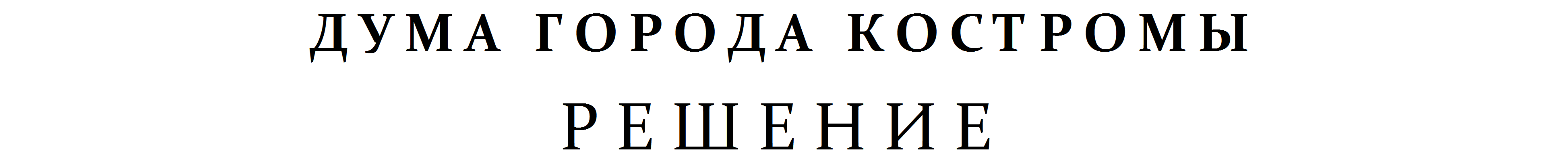 